Управление образования г. Волгодонска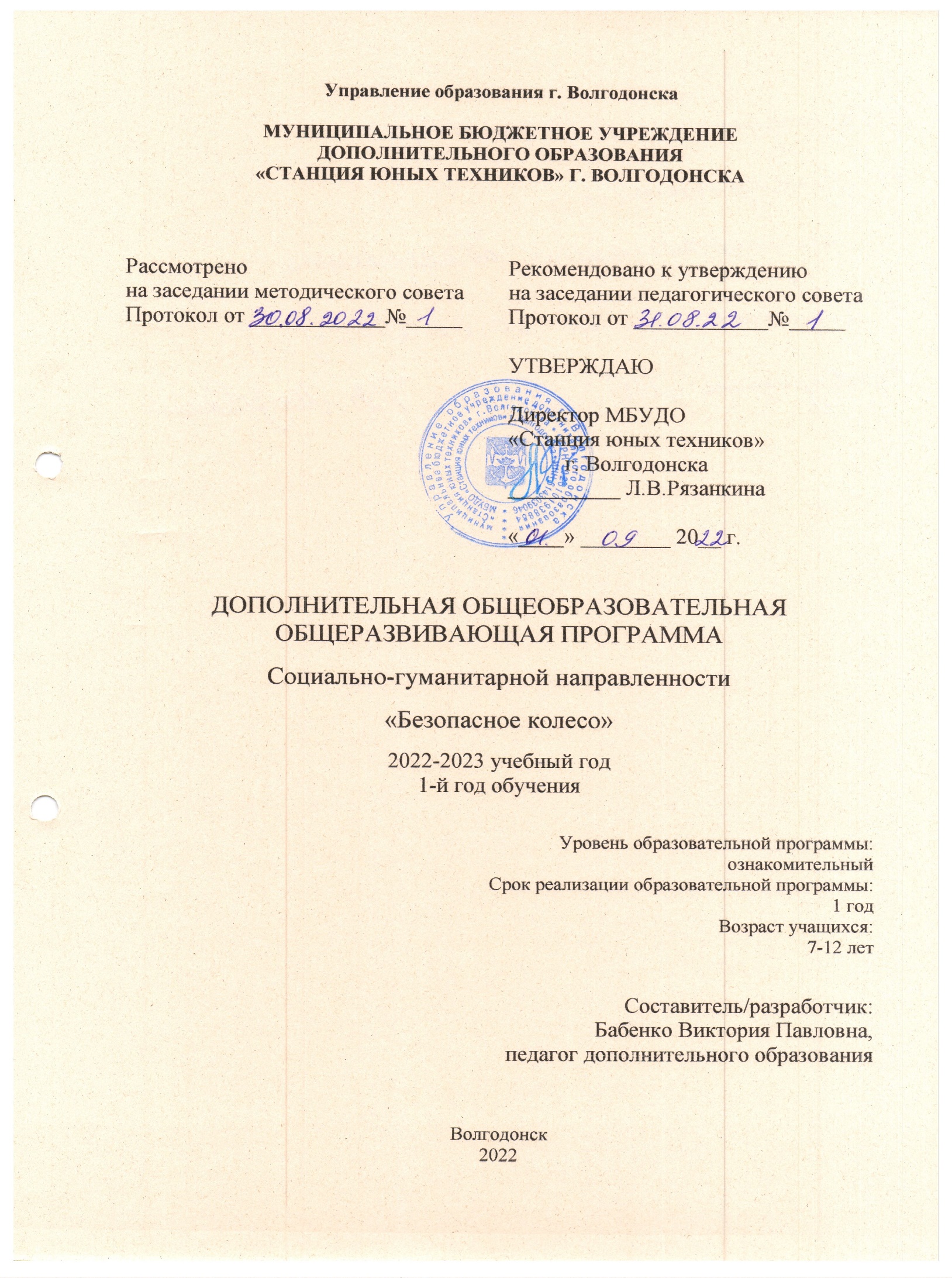 МУНИЦИПАЛЬНОЕ БЮДЖЕТНОЕ УЧРЕЖДЕНИЕДОПОЛНИТЕЛЬНОГО ОБРАЗОВАНИЯ«СТАНЦИЯ ЮНЫХ ТЕХНИКОВ» Г. ВОЛГОДОНСКАДОПОЛНИТЕЛЬНАЯ ОБЩЕОБРАЗОВАТЕЛЬНАЯ
ОБЩЕРАЗВИВАЮЩАЯ ПРОГРАММАСоциально-гуманитарной направленности«Безопасное колесо»2022-2023 учебный год1-й год обученияУровень образовательной программы: ознакомительныйСрок реализации образовательной программы: 1 годВозраст учащихся:  7-12 лет Составитель/разработчик:Бабенко Виктория Павловна,педагог дополнительного образованияВолгодонск2022Оглавление:Пояснительная запискаИз года в год увеличивается поток автомобилей на дорогах, что создает объективную реальность возникновения дорожно-транспортных происшествий. Причем, несчастные случаи все чаще происходят не на больших транспортных магистралях, а на маленьких дорогах, рядом с остановками, а иногда и во дворе дома. И, к сожалению, зачастую причиной дорожно-транспортных происшествий бывают дети. Снижение аварийности на дорогах России продолжается который год подряд, но динамика падения остается недостаточной для кардинального изменения смертности и количества аварий, как этого требует цель национального проекта «Безопасные качественные дороги». За 2021 год в авариях по всей России погибло 762 ребёнка (в 2020 году эта цифра составляла 759 детей). К третьему кварталу 2022 к этому трагичному списку добавилось ещё 102 детские жизни… Большая часть пострадавших находится в возрасте от семи до 11 лет. Кроме того, категория таких участников дорожного движения, как велосипедисты, третий год подряд показывает устойчивый рост частоты возникновения ДТП. Связано это не только с увеличением количества взрослых, подростков и детей, приобретающих велосипеды и средства индивидуальной мобильности (СИМ), но и с безграмотностью в вопросах ПДД указанной категории. Поэтому в настоящих условиях представляется чрезвычайно важным обучать юных пешеходов и велосипедистов Правилам дорожного движения с детства.  С этой целью проводится Всероссийский конкурс-фестиваль «Безопасное колесо», а также городская игра-конкурс для младших школьников «Весёлый светофор». Это ежегодные фестивали с испытаниями, которые проводят среди молодых инспекторов дорожного движения. В них участвуют добровольные отряды школьников, которые ратуют за безопасное поведение на дорогах. Конкурсы прививают уважение к ПДД, способствуют повышению дисциплины и сплачивают участников. Развивается командный дух и умение работать в коллективе. Дополнительная общеобразовательная программа направлена на формирование устойчивых знаний, умений и навыков детей в сфере безопасности дорожного движения с помощью активного вовлечения учащихся в разнообразную познавательную, игровую и практическую деятельность, а также на подготовку детей к конкурсам «Безопасное колесо» и «Весёлый светофор».Программа имеет социально-педагогическую направленность и содействует эффективной адаптации учащихся к условиям современной жизни, формированию навыков безопасного поведения в ней, в частности – в условиях современного дорожного движения.Настоящая дополнительная общеобразовательная является модифицированной, и построена на базе образовательной программы «Детская и юношеская автошкола «Дорожная академия», а также с учётом основных разделов программ всероссийского конкурса-фестиваля «Безопасное колесо» и городской игры-конкурса «Весёлый светофор» за 2018, 2019, 2020, 2022 гг.Цель данной дополнительной общеобразовательной программы – сформировать устойчивые знания, умения и навыки безопасного поведения на дороге.Задачи:Образовательные:Познакомить с историей правил дорожного движения, со значением дорожных знаков и сигналов светофора; с видами транспортаНаучить правилам дорожного движения Обучить фигурному вождению велосипедаОбучить соблюдения правил дорожного движения для велосипедистов;Обучить оказанию первой медицинской помощи пострадавшимподготовить учащихся 7-8 лет к участию и победе в городской игре-конкурсе «Весёлый светофор», а учащихся 9-12 лет – в конкурсе-фестивале «Безопасное колесо».Развивающие:Развивать и совершенствовать навыки ориентировки на дороге;Развивать умение безопасного поведения в различных дорожно-транспортных ситуациях;Развивать дорожную грамотность детей.Воспитательные:Воспитывать дисциплинированного участника дорожного движения;Воспитывать чувство ответственности детей за свое поведение на дорогах;Принципы реализации:Принцип программно-целевого подхода, направленный на практический результатПринцип доступности знаний, их расшифровка и конкретизация с учетом особенностей познавательной деятельностиПринцип актуализации знаний и умений с точки зрения реальных потребностей детей данного возраста, реальной ситуации на улицеПринцип индивидуализации и дифференциацииПринцип непрерывности и комплексности учебного процесса.Программа рассчитана на 1 год обучения. Состав учащихся: 15 человек, в возрасте 7-12 лет. По мнению специалистов, данный возрастной промежуток характеризуется следующими психофизиологическими особенностями:- неустойчивость внимания- переоценка своих возможностей- общая недостаточность развития волевых качеств- импульсивностьВ 11-12 лет начинается переход от детства к подростковому возрасту. Этот период характеризуется стремлением детей к большей независимости от взрослых, стремлением доказать и отстоять своё право на независимость. Иногда дети выбирают для этого рискованные формы действий. В то же время, стоит отметить, что уроки ОБЖ в школах вводятся только в среднем школьном возрасте, поэтому младшие школьники ещё и лишены знаний о безопасном поведении дома в школе и на улицах. Поэтому именно данная возрастная группа детей должна получать дополнительные знания о безопасности, в том числе на дорогах.Особенности программы.В программе предусмотрено обучение детей не только правилам дорожного движения (далее - ПДД), но и основам оказания первой медицинской помощи, владения навыками коммуникативной компетенции – передачи опыта другим детям. Детей психологически и физически готовят к принятию адекватных решений в любых ситуациях.Программа обучения предусматривает теоретическую и практическую часть.В теоретическую программу входит: изучение правил дорожного движения с применением проблемного раздаточного материала, магнитной доски, изучение основ доврачебной медицинской помощи.Практическая часть: вождение велосипеда, фигурное вождение велосипеда, преодоление на велосипеде различных препятствий, оказание первой медицинской помощи.Учебно-тренировочное занятие строится с учетом психологических, физиологических особенностей детей: первая часть занятий, пока концентрация внимания учащихся высока, состоит в изучении теоретического материала; во второй части занятий обучающиеся в игровой, практической форме закрепляют пройденный материал. В практическую часть также входит деятельность, связанная с двигательной нагрузкой (вождение велосипеда).Контроль за результативностью учебного процесса. В процессе обучения по программе проводятся разные виды контроля за результативностью усвоения программного материала. Текущий контроль проводится на занятиях в виде наблюдения за успехами каждого учащегося. Периодический контроль проводится по окончании изучения каждой темы в виде викторин и конкурсов. Также оцениваются результаты входной, промежуточной и итоговой диагностик (см. Приложения 1, 2, 3).В качестве итогового контроля планируется участие учащихся детского объединения в возрасте 9-12 лет в конкурсе-фестивале "Безопасное колесо», а учащихся в возрасте 7-8 лет – в городской игре-конкурсе «Весёлый светофор». На занятиях (тренировках) используются групповой и индивидуально-групповой методы работы. Занятия проводятся с использованием различных методов. К ним относятся:Словесный метод (беседа, монологическое и диалогическое изложение с постановкой творческих задач, описание упражнения, движения, объяснение, анализ ситуаций, словесные оценки).Метод демонстрации (наглядные пособия – журналы, фото, таблицы, карточки, стенды, дорожные знаки, презентации).Метод разучивания упражнений (по элементам, по частям, в целом виде).Тестирование.Учебный планСодержание программыВводное занятие. Теоретическая часть. Ознакомление с программой обучения, с содержанием конкурса «Безопасное колесо» и перечнем знаний, которыми они должны обладать после завершения обучения. Инструктаж по технике безопасности в автоклассе и на автогородке. Практическая часть. Входная диагностика.Основные элементы дороги. Теоретическая часть. Понятия «дорога», виды дорог, история их возникновения. Понятия «тротуар», «проезжая часть», «обочина», «кювет» (презентация по этой теме). Населённый пункт, улица, проспект, переулок. Перекрёсток: понятие, границы, виды. Разделительная полоса и её виды. Понятие правостороннего и левостороннего движения. Разметка, её виды и их значение. Практическая часть. Разбор элементов дороги на автогородке. Проезд автогородка, соблюдая требования разметки.Основные участники дорожного движения.Теоретическая часть. Понятия «пассажир», «пешеход», «водитель» (презентация).Практическая часть. Игра «пассажиры, пешеходы, водители»Права, обязанности и ответственность участников дорожного движенияТеоретическая часть. Права, обязанности и ответственность пешеходов, пассажиров и водителей.Практическая часть. Ответы на вопросы по пройденному материалу. Викторина.Правила дорожного движения для пешеходов. Теоретическая часть. Светофор - история светофора, виды светофоров, обозначения сигналов. Пешеходный переход, виды, знаки, их обозначающие. Регулировщик и его сигналы для пешеходов. Необходимость ношения светоотражающих элементов на одежде.Практическая часть. Разбор дорожных ситуаций на магнитной доске и на наглядном материале со светофором, регулировщиком, пешеходным переходом.5.1. Дорожные «ловушки».Теоретическая часть. Опасные для пешеходов ситуации на дороге.Практическая часть. Опасные ситуации на наглядном материале. Викторина.5.2. Движение по загородной и железной дороге.Теоретическая часть. Правила поведения на железной и загородной дороге.Практическая часть. Правильное и неправильное поведение на наглядном материале. Викторина.Правила дорожного движения для пассажиров.Теоретическая часть. Правила подхода к автобусной остановке, ожидания транспорта на ней, проезда и выхода из общественного транспорта. Правила поездок в автомобиле в качестве пассажира. Поведение в чрезвычайных ситуациях в транспорте.Практическая часть. Разбор ситуаций в общественном и личном транспорте.Правила дорожного движения для водителей транспортных средств. Виды транспорта. Теоретическая часть. Виды транспорта. Вкратце про ПДД для водителей, скоростной режим.Практическая часть. Отгадываем кроссворд (см. ПРИЛОЖЕНИЕ 4).7.1.Очерёдность проезда регулируемых перекрёстков. Светофор и регулировщик для водителей (в том числе для велосипедистов). Теоретическая часть. Повторение истории светофора, его видов и назначения, понятие регулируемого перекрёстка. Правила проезда регулируемых перекрёстков со светофором и регулировщиком. Практическая часть. Разбор дорожных ситуаций. Игра в регулировщика и водителей, игра в игру на соотношение знаков регулировщика и светофора Проезд регулируемых перекрёстков в автогородке (при условии хорошей погоды).7.2.Очерёдность проезда нерегулируемых перекрёстков. Теоретическая часть. Правила проезда нерегулируемых перекрёстков.Практическая часть. Разбор дорожных ситуаций. Проезд нерегулируемых перекрёстков в автогородке (при условии хорошей погоды).Дорожные знаки. Предупреждающие знаки.Теоретическая часть. Знакомство с группами знаков. Знакомство с предупреждающими знаками.Практическая часть. Называем знаки по карточкам, рисуем заданный знак. 8.1. Знаки приоритета.Теоретическая часть. Знакомство со знаками приоритета. Практическая часть. Называем знаки по карточкам, рисуем заданный знак. Составляем знак из разрезанных элементов8.2. Запрещающие знакиТеоретическая часть. Знакомство с запрещающими знаками. Практическая часть. Называем знаки по карточкам, рисуем заданный знак. Отгадываем загадки.8.3. Предписывающие знаки. Знаки особых предписанийТеоретическая часть. Знакомство с предписывающими знаками и знаками особых предписаний. Практическая часть. Называем знаки по карточкам, рисуем заданный знак. Составляем знак из разрезанных элементов.8.4. Информационные знаки. Знаки сервиса.Теоретическая часть. Знакомство с информационными знаками и знаками сервиса. Практическая часть. Называем знаки по карточкам, рисуем заданный знак. Раскладываем карточки со всеми изученными знаками по группам на скорость. Тест по изученным знакам. Проезд автогородка, соблюдая требования дорожных знаков и разметки.Устройство велосипеда. Правила безопасной езды на велосипеде. Подача рукой сигнала о повороте и остановке.Теоретическая часть. Устройство велосипеда и правила езды на нём. Правила подачи сигнала о повороте и остановке вручную. Случаи, при которых подаются или не подаются сигналы о повороте или остановке.Практическая часть. Показ составных частей велосипеда. Езда на велосипеде по автогородку, соблюдая требования сигналов светофора, регулировщика, дорожных знаков, разметки; подавая сигналы поворота и остановки.8.1.Движение группы велосипедистов. Провоз людей и груза на велосипеде и мопеде.Теоретическая часть. Изучаем правила движения группы велосипедистов; провоза людей и груза на велосипеде.Практическая часть. Отвечаем на вопросы по пройденному материалу.8.2.Фигурное вождение велосипеда.Практическая часть. Фигурное вождение велосипеда в автогородке. Выполнение таких элементов, как «качели», «жёлоб», «квадрат», «восьмёрка», «сужение дорожки», «перестроение», «слалом», «проезд под перекладиной», «перенос предмета», «прицельное торможение», «S-образная дорога». Основы оказания первой доврачебной помощиТеоретическая часть. Виды травм. Помощь при ушибах, ссадинах, кровотечениях, переломах, ожогах. Искусственное дыхание.Практическая часть. Тест на знания оказания первой доврачебной помощи (см. ПРИЛОЖЕНИЕ 5).Конкурсы «Безопасное колесо», «Весёлый светофор».Итоговое занятие. Теоретическая часть. Итоги выступления на конкурсах, выводы. Рефлексия. Планы на будущий год.Практическая часть. Итоговая диагностика.Планируемые результаты обученияК концу обучения дети будут знать:историю возникновения ПДД; дорожные знаки;сигналы светофора;виды транспорта; правила движения на велосипеде; правила движения по дороге в качестве пешехода, пассажира, водителя; как оказывать первую доврачебную помощь. К концу обучения дети будут уметь:ориентироваться в дорожных ситуациях; оценивать свое поведение на дороге; объяснить товарищу правила поведения на дороге; выполнять элементы фигурного вождения на велосипеде, преодолевать на велосипеде естественные и искусственные препятствия; оказывать первую доврачебную помощь.Календарный учебный графикЛист корректировки дополнительной общеобразовательной общеразвивающей программы (календарного учебного графика) 2021-2022 учебный годПедагог дополнительного образования________________________Название ДООП________________________________________ № группы (по расписанию)________________ПДО _____________ (________________)МЕТОДИЧЕСКИЙ БЛОКПлан вводного занятия «Знакомство с автогородком»Материал: шуточные нарисованные знаки и знаки из автогородка, самокаты, мячЗдравтвуйте, дети! Рада приветствовать вас на моих занятиях по правилам дорожного движения! Давайте сперва познакомимся. По кругу называем своё имя, а сосед называет ваше имя и своё и так далее.Вот теперь мы познакомились и можно начинать наше занятие.Все из вас играли в «съедобное-несъедобное»? (напоминаем правила)Я говорю утверждение, бросаю мяч каждому, а вы, если верно, мяч ловите, если неверно – отбиваете мне обратно. Поехали?- Тротуар для машин- Цвета светофора – красный, зелёный, синий- Человек, управляющий автомобилем,  - водитель- Красный свет – хода нет!- Пешеходный переход по другому называется… лошадь- Для безопасности мотоциклисту надо надевать… кастрюлю- Безбилетный пассажир по другому… медведь- Ноги автомобиля… дворники- «Глаза» автомобиля… фарыМолодцы ребята! А теперь я говорю утверждение, а вы говорите или «разрешается» или «запрещается»- Быть примерным пешеходом…- А водителем плохим…(в автобусе):- Ехать зайцем, как известно…- уступать старушке место…- всех расталкивать, кричать…- а тихонечко стоять…- в мяч играть на остановке…- а на стадионе…- переход при красном свете…- при зелёном даже детям…Вот это вы молодцы, всё знаете! А вот знаете ли вы знаки дорожного движения? Давайте проверим!(показываем шуточные знаки «Парковка ступы бабы Яги запрещена», «осторожно, змей Горыныч» и т.д. и настоящие)А теперь давайте повесим настоящие знаки на их законное место(вешаем знаки «Туннель», «Парковка», «Ж/д переезд», «Остановка», «Иск. неровность на места – экскурсия по автогородку)(После перерыва) А теперь ребята, давайте посмотрим, как вы умеете ездить на самокатах и велосипедах. Техника безопасности при езде на самокатах, велосипедах. Проезд автогородка на самокатах, велосипедах, объезд несложных препятствий.Рефлексия проведённого занятия. Подведение итогов. Прощание, напоминание о следующем занятии.Кроссворд к теме «Виды транспорта»План-конспект занятия «Дорожные знаки» Тип занятия: Комбинированное занятие. Цель: Выучить группы дорожных знаков, научиться правилам проезда нерегулируемых перекрёстков. Задачи: закрепить знания детей об элементах дороги, разметке, перекрёстках в игровой форме; начать изучать новую тему «ПДД для водителей транспортных средств. Дорожные знаки»; подготовить к выполнению заданий на городском конкурсе «Безопасное колесо»; развивать навыки командной работы. Форма занятия: традиционная. Методы занятия: игровой, словесный, наглядный, практический.  Этапы занятияОрганизационный (5 мин).Приём, приветствие детей, психологический настрой на успешную деятельность. Создание психологически комфортной обстановки для работы детей.Проверочный (5 мин).Краткий обзор темы прошлого занятия (фронтальный опрос по наглядному материалу);Подготовка к новому материалу (5 мин).Сообщение темы занятия.Вопросы детям об уже имеющихся знаниях о дорожных знаках.Усвоение новых знаний и способов действий (20 мин).История дорожных знаков. Группы дорожных знаков. Записываем в тетради.Разбираем каждую группу.Подробнее разбираем группу знаков приоритета. Вспоминаем, что такое нерегулируемый перекрёсток. Разбираем вопросы по станции 1. Итоговый (5 мин).Подводим итоги занятия, разбираем ошибки. Пожелания детей.Информационный (5 мин).Информация о содержании следующего занятия, прощание.План-конспект занятия «Оказание первой помощи»Тип занятия: Комбинированное занятие.	 Цель: Научить детей оказанию первой помощи пострадавшим с помощью автомобильной аптечки. Задачи: Закрепить уже имеющиеся теоретические знания детей об оказании первой помощиИзучить состав автомобильной аптечкиНаучить практическим приёмам оказания первой помощи с помощью автомобильной аптечкиПодготовить детей к выполнению заданий на городском конкурсе  «Безопасное колесо».Развивать навыки командной работы.Форма занятия: традиционная. Методы занятия: словесный, наглядный, практический.Приёмы обучения, используемые на занятии: презентация, рассказ, беседа, тестирование, показ предмета, выполнение действий с предметом, комментирование действий, самостоятельная работа.Материально-техническое обеспечение: интерактивная доска, автомобильная аптечка со средствами первой помощи, фото и видеоматериалы.Время проведения занятия: 1 час 35 минут.	Этапы занятияОрганизационный (3 мин).Приём, приветствие детей, психологический настрой на успешную деятельность. Создание психологически комфортной обстановки для работы детей.Обзор степени усвоения теоретического материала (ответы на билеты)Разбор ответов детей, коллективная беседа.Усвоение новых знаний и способов действий (40).Показ презентации. Вопросы к детям.Просмотр видео и фотоматериалов.Изучаем содержимое автомобильной аптечки.Разбираем, для какой цели предназначен каждый предметОсновное содержимое новой автомобильной аптечки – бинты. Учимся накладывать повязки. Сначала смотрим фото и видеоматериалы, затем наглядную демонстрацию действий.Учимся накладывать повязки самостоятельно.Разбираем способы иммобилизации конечностей.Проверочный (10 мин). Обзор степени усвоения материала (ответы на билеты)Самостоятельная отработка навыков наложения повязок (20 мин).Дети самостоятельно накладывают повязки друг другу. Педагог в это время проверяет ответы детей на билеты по оказанию первой помощи.Итоговый (20 мин).Подводим итоги занятия, Индивидуально, с каждым ребёнком разбираем ошибки в выполнении заданий. Информационный (2 мин).Информация о времени проведения конкурса «Безопасное колесо», пожелание удачи и победы, прощание.Тест на знание первой доврачебной медицинской помощи.1. Какая повязка накладывается при повреждении лба? 1) Пращевидная2) Спиральная. 3) Шапочка. 2. По каким признакам судят о наличии внутреннего кровотечения? 1) Пострадавший бледен, сознание рассеянное, пульс слабый, давление низкое 2) Больной возбужден, пульс отчетливый, давление повышено 3) Состояние больного неотличимо от нормального состояния 3. При коллапсе (потеря сознания, падение АД) необходимо: 1) Пострадавшего уложить так, чтобы ноги и голова были на одном уровне 2) Пострадавшего уложить так, чтобы ноги были выше уровня головы 3) Пострадавшего уложить так, чтобы ноги были ниже уровня головы 4. Первая медицинская помощь при обморожении? 1. Растереть пораженный участок жестким материалом или снегом. 2. Создать условия для общего согревания, наложить ватно-марлевую повязку на обмороженный участок, дать теплое питье. 3. Сделать легкий массаж, растереть пораженное место одеколоном 5. В каком положении следует транспортировать пострадавшего с переломом нижней челюсти? 1) Сидя 2) Лежа на спине 3) Лежа на животе 6. Как правильно наложить шину при переломе плечевой кости? 1) Наложить шину от пальцев кисти до плечевого сустава, зафиксировать, руку подвесить на косынку2) Наложить шину от пальцев кисти до верхней /3 плеча, зафиксировать, руку подвесить на косынку 3) Иммобилизировать конечность с помощью косыночной повязки. 7. Как оказать первую медицинскую помощь при черепно-мозговой травме? 1) Уложить пострадавшего с повернутой набок головой; обеспечить покой, приложить пузырь со льдом к голове 2) Освободить от тесных одежд, туго забинтовать голову, придать полусидячее положение 3) Уложить пострадавшего на живот, приложить грелку к голове, обеспечить покой8. Какая повязка накладывается на голеностопный сустав при его повреждении? 1) Спиралевидная. 2) Колосовидная3) Восьмиобразная. 9. Что может быть использовано в качестве кровоостанавливающего жгута? 1) Подручный материал (ремень, платок, косынка и тд.) 2) Лестничные шины 3) Гипотермический пакет «Морозко» 10. Укажите правильный ритм проведения реанимации, если в оказании помощи участвуют 2 человека: 1) Три вдувания, двадцать нажатий на грудину 2) Одно вдувание, пять нажатий на грудину 3) Два вдувания, двадцать нажатий на грудинуДИАГНОСТИЧЕСКИЙ БЛОКВходная диагностика.Навык вождения велосипедаОцениваем, насколько обучающийся владеет навыком езды на велосипедеСохраняет равновесие, при обычном вождении – 5 балловСохраняет равновесие, при подаче рукой сигнала о повороте – 5 балловЭффективно проходит повороты,  не отклоняясь от намеченного маршрута, не выезжая на встречную полосу – 5 баллов Вовремя тормозит, не наезжая на стоп-линию – 5 баллов.15-20 баллов – максимальный уровень 10-15 баллов – средний уровень0-10 баллов – минимальный уровень.Внимательность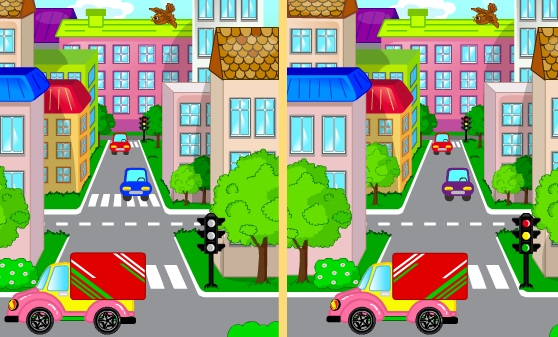 Найди отличияРазвёрнутый ответ с точными и правильными описаниями – максимальный уровеньОдносложный ответ с правильными описаниями – средний уровеньОтсутствие ответа или неверная интерпретация действительности - минимальный уровеньПервая помощьПроверяем, насколько дети знают анатомию человека – общеизвестные части тела (бедро, голень, лопатка, запястье, локоть, коленный сустав, крестец) обучающиеся должны называть безошибочно. 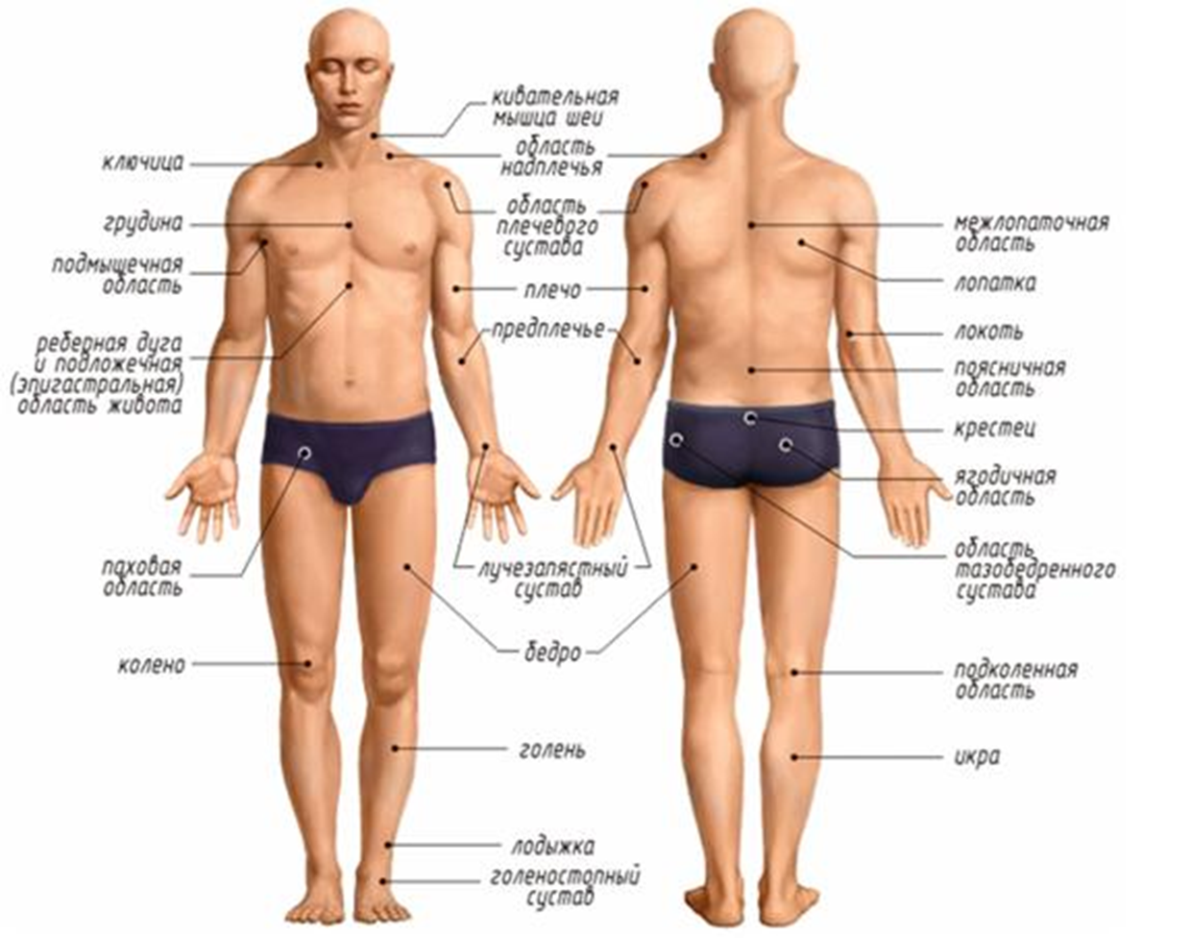 Какие виды травм и помощи при них ты можешь назвать?По каким телефонам нужно звонить, если нужна медицинская помощь?Развёрнутый ответ с точными и правильными описаниями – максимальный уровеньОдносложный ответ с правильными описаниями – средний уровеньОтсутствие ответа или неверная интерпретация действительности - минимальный уровень4. Знание основных правил дорожного движения для пешеходов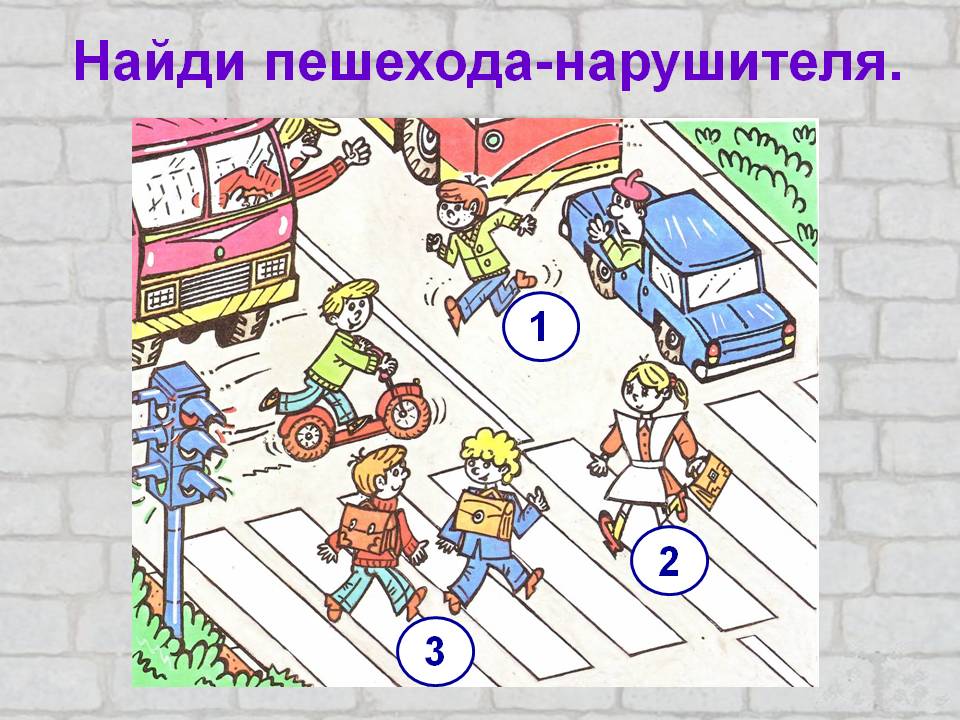 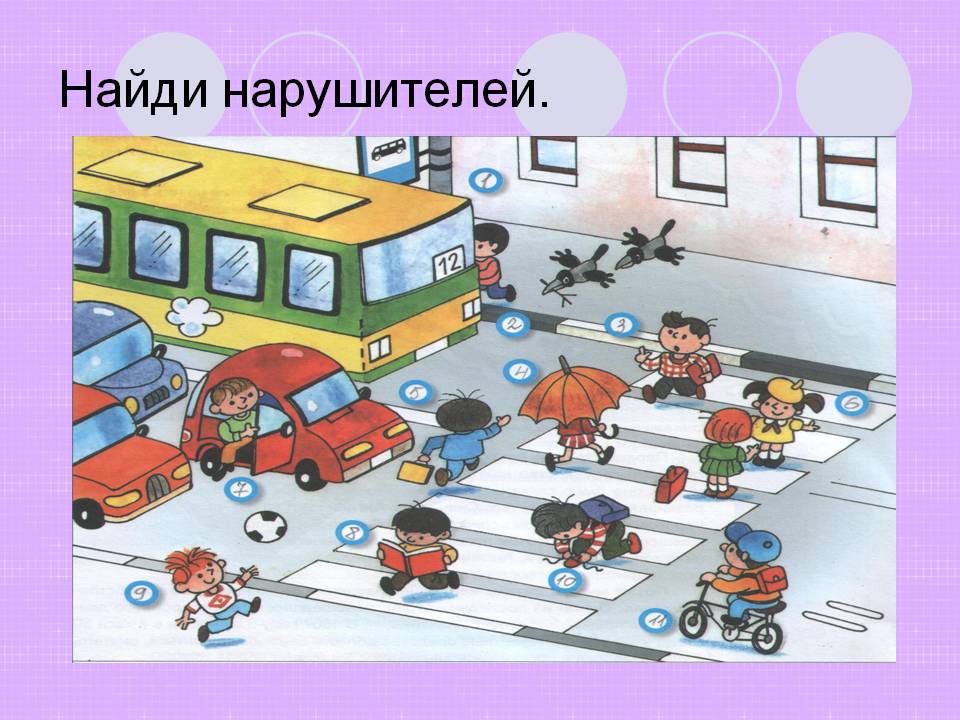 Развёрнутый ответ с точными и правильными описаниями – максимальный уровеньОдносложный ответ с правильными описаниями – средний уровеньОтсутствие ответа или неверная интерпретация действительности - минимальный уровеньЗнание основных правил дорожного движения для водителейВходная диагностикаКаким правилам подчиняется человек, ведущий велосипед?А) правилам для водителейБ) правилам для пешеходов2) Какие лица отнесены ПДД к участникам ДД?А) пешеходыБ) дорожные рабочие, водители, пассажирыВ) водители, пешеходы, пассажирыГ) все указанные лица.3) Какими правилами должен руководствоваться человек, ведущий ручную тележку?А) правилами для водителейБ) правилами для пешеходов4) Кто называется водителем?А) Лицо, управляющее инвалидной коляской без двигателяБ) Лицо, управляющие каким-либо транспортным средствомВ) Лицо, ведущее велосипед.Промежуточная диагностикаНавык вождения велосипедаОцениваем, насколько обучающиеся научились эффективно выполнять простые элементы фигурного вождения велосипеда:Круг – 5 балловS-образная дорога – 5 балловПеренос предмета – 5 баллов Проезд под перекладиной – 5 балловПрицельное торможение – 5 баллов20-25 баллов – максимальный уровень 10-20 баллов – средний уровень0-10 баллов – минимальный уровень.Внимательность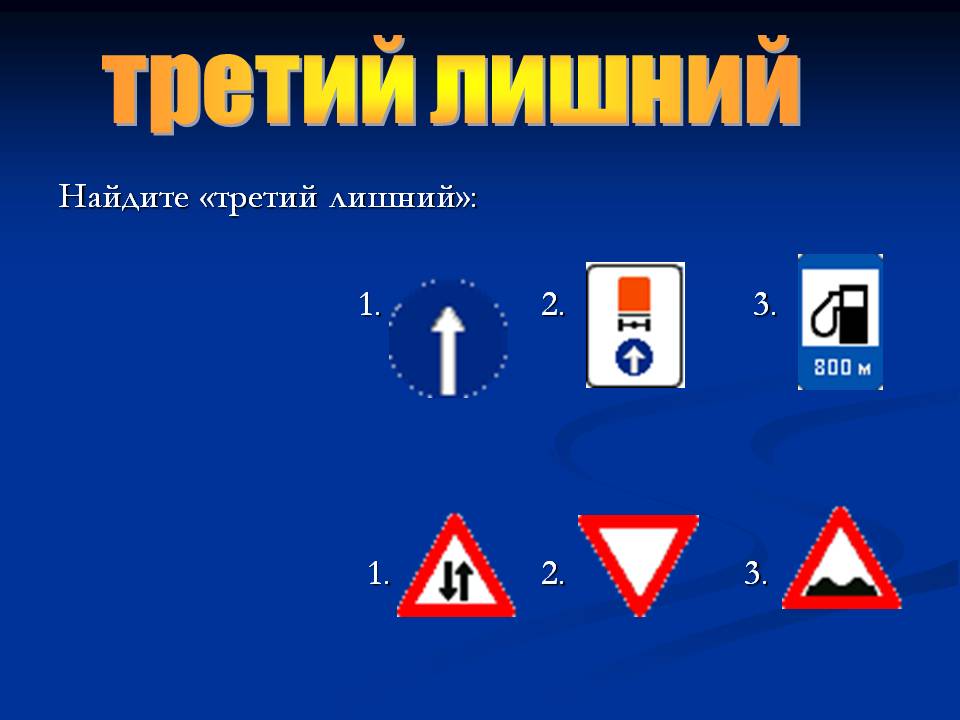 Развёрнутый ответ с точными и правильными описаниями – максимальный уровеньОдносложный ответ с правильными описаниями – средний уровеньОтсутствие ответа или неверная интерпретация действительности - минимальный уровень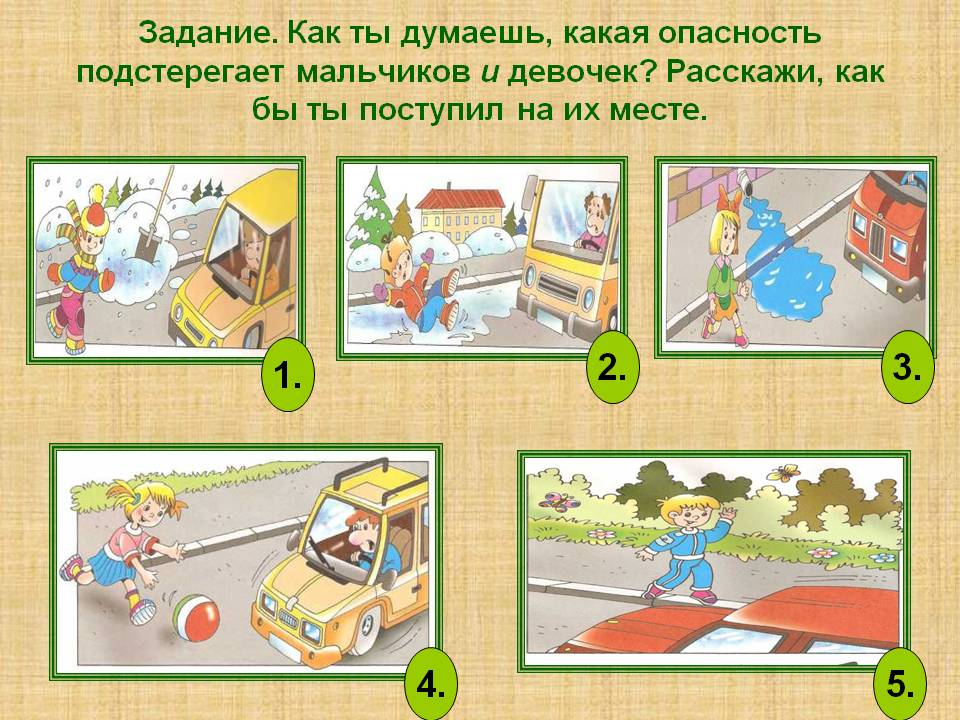 Первая помощьТест на знание первой доврачебной медицинской помощи.1. Какая повязка накладывается при повреждении лба? 1) Пращевидная2) Спиральная. 3) Шапочка. 2. По каким признакам судят о наличии внутреннего кровотечения? 1) Пострадавший бледен, сознание рассеянное, пульс слабый, давление низкое 2) Больной возбужден, пульс отчетливый, давление повышено 3) Состояние больного неотличимо от нормального состояния 3. При коллапсе (потеря сознания, падение АД) необходимо: 1) Пострадавшего уложить так, чтобы ноги и голова были на одном уровне 2) Пострадавшего уложить так, чтобы ноги были выше уровня головы 3) Пострадавшего уложить так, чтобы ноги были ниже уровня головы 4. Первая медицинская помощь при обморожении? 1. Растереть пораженный участок жестким материалом или снегом. 2. Создать условия для общего согревания, наложить ватно-марлевую повязку на обмороженный участок, дать теплое питье. 3. Сделать легкий массаж, растереть пораженное место одеколоном 5. В каком положении следует транспортировать пострадавшего с переломом нижней челюсти? 1) Сидя 2) Лежа на спине 3) Лежа на животе 6. Как правильно наложить шину при переломе плечевой кости? 1) Наложить шину от пальцев кисти до плечевого сустава, зафиксировать, руку подвесить на косынку2) Наложить шину от пальцев кисти до верхней /3 плеча, зафиксировать, руку подвесить на косынку 3) Иммобилизировать конечность с помощью косыночной повязки. 7. Как оказать первую медицинскую помощь при черепно-мозговой травме? 1) Уложить пострадавшего с повернутой набок головой; обеспечить покой, приложить пузырь со льдом к голове 2) Освободить от тесных одежд, туго забинтовать голову, придать полусидячее положение 3) Уложить пострадавшего на живот, приложить грелку к голове, обеспечить покой8. Какая повязка накладывается на голеностопный сустав при его повреждении? 1) Спиралевидная. 2) Колосовидная3) Восьмиобразная. 9. Что может быть использовано в качестве кровоостанавливающего жгута? 1) Подручный материал (ремень, платок, косынка и тд.) 2) Лестничные шины 3) Гипотермический пакет «Морозко» 10. Укажите правильный ритм проведения реанимации, если в оказании помощи участвуют 2 человека: 1) Три вдувания, двадцать нажатий на грудину 2) Одно вдувание, пять нажатий на грудину 3) Два вдувания, двадцать нажатий на грудину0-2 баллов – максимальный уровень знаний по пройденным темам,2-5 баллов – средний, 5 -10 баллов - минимальный уровень знаний по пройденным темам.Знание основных правил дорожного движения для пешеходовВопрос № 1 
В каких местах пешеходам разрешается переходить улицу?А) ВездеБ) На перекрёсткахВ) На пешеходном переходе Вопрос № 2 
Как называется место, где пересекаются улицы?А)ТротуарБ) Перекрёсток
В) Проезжая частьВопрос № 3 
Где можно играть в различные игры?А) Только на специально оборудованной площадке
Б) На проезжей части 
В) На тротуаре Вопрос № 4 
По какой части улицы должен ходить пешеход?А) По проезжей части 
Б) По тротуару
В) Где хочетВопрос № 5 
Что обозначает сочетание красного и желтого цвета светофора?А) Можно переходить дорогу
Б) Движение запрещено, но скоро будет включен зеленый сигнал.
В) Светофор сломанВопрос № 6
Какие цвета входят в сигнал светофора?А) Синий, желтый, зеленый 
Б) Фиолетовый, красный, желтый 
В) Красный, желтый , зеленый Вопрос № 7Какой из этих знаков обозначает подземный переход?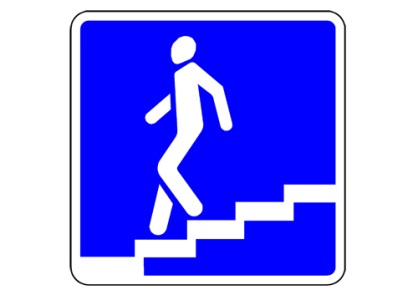 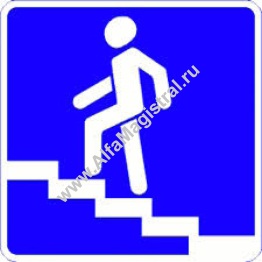 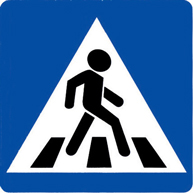                     А                                              Б                                       ВВопрос № 8Какое утверждение не относится к правилам поведения пешехода в гололёд?А) В гололёд даже на пешеходном переходе нужно убедиться, что машины полностью остановились и пропускают тебя, и лишь затем переходить дорогуБ) В гололёд нужно громко кричать и махать руками, призывая водителей остановиться, и лишь затем переходить дорогуВ) В гололёд стоит выбирать обувь с нескользящей подошвой.Вопрос № 9	Какой сигнал обозначают разведенные руки регулировщика?
А) движение пешеходов разрешено;
Б) движение транспорта запрещено; 
В) движение пешеходов и транспорта запрещено.Вопрос № 10Какой транспорт относятся к городскому общественному транспорту?
А) автобус, троллейбус, грузовик;
Б) самолет, поезд, теплоход;
В) троллейбус, автобус, трамвай.Вопрос №11 Какого элемента дороги не существует?
А) кювет;
Б) обочина;
В) парапет.Ключ к тесту:0-3 баллов – максимальный уровень знаний по пройденным темам,4-6 баллов – средний, 7-11 баллов - минимальный уровень знаний по пройденным темам.5. Знание основных правил дорожного движения для водителейГлавное, что нужно знать начинающему водителю:Двигаться по правой стороне дорогиДвигаться по своей полосеПропускать пешеходовЗнать, как проезжать регулируемые и нерегулируемые перекрёсткиЗнать значение знаков дорожного движенияПодавать сигналы о поворотах и об остановке.Игра на магнитной доске, соблюдая указанные требования. 15 проблемных ситуаций:Автомобиль не на своей полосеАвтомобиль подаёт не тот сигнал поворотаАвтомобиль едет не на свой сигнал светофораАвтомобиль не пропускает пешехода на переходеАвтомобиль выехал на встречную полосуАвтомобили нарушили требования 10 дорожных знаков.За каждое нарушение ставится 1 балл. 0-5 баллов – максимальный уровень знаний по пройденным темам, 5-10 баллов – средний, 10-15 баллов – минимальный уровень знаний по пройденным темам.Итоговая диагностикаНавык вождения велосипедаФигурное вождение велосипеда.Штрафные баллы,начисляемыезанарушениянавсехэлементах1-10 баллов – максимальный уровень знаний по пройденным темам,10-40 баллов – средний, 40 баллов и выше - минимальный уровень знаний по пройденным темам.2. ВнимательностьПосмотри внимательно на фото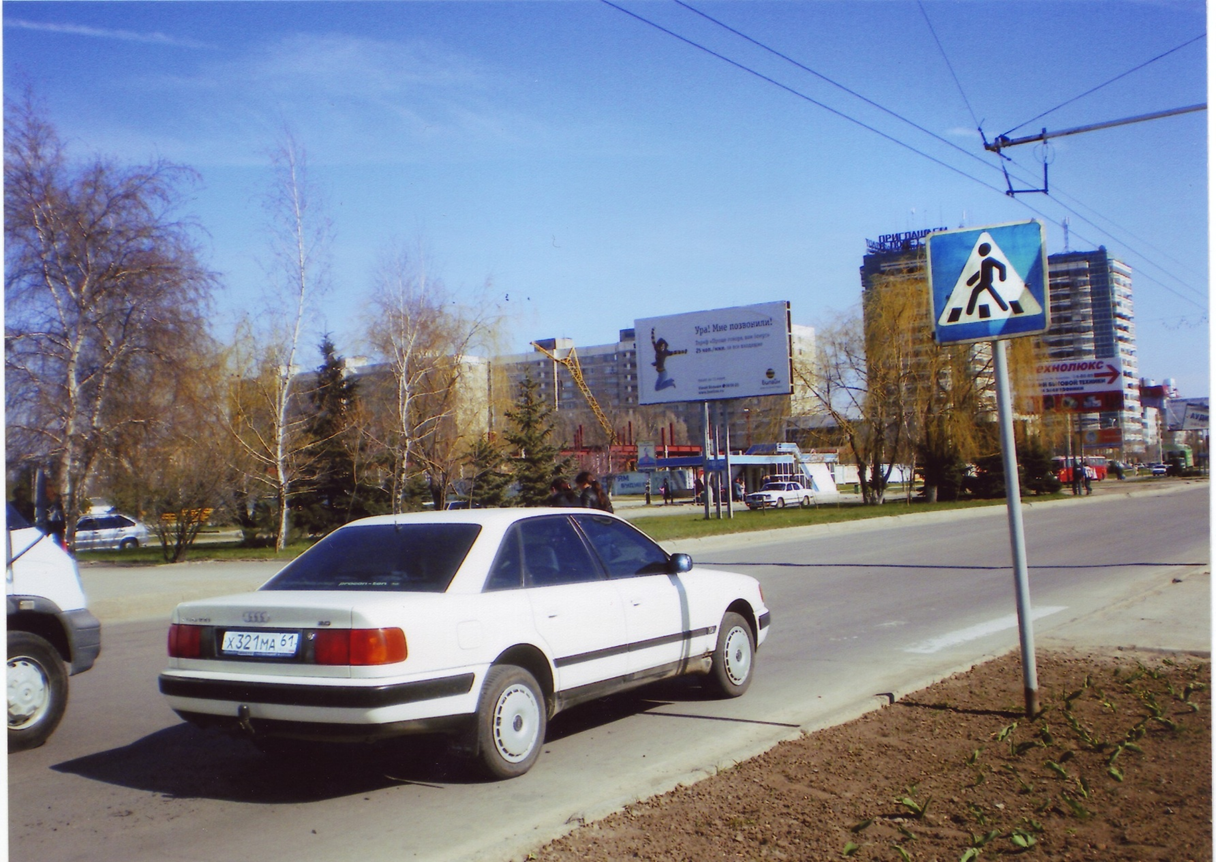 Убери 2 лишних фрагмента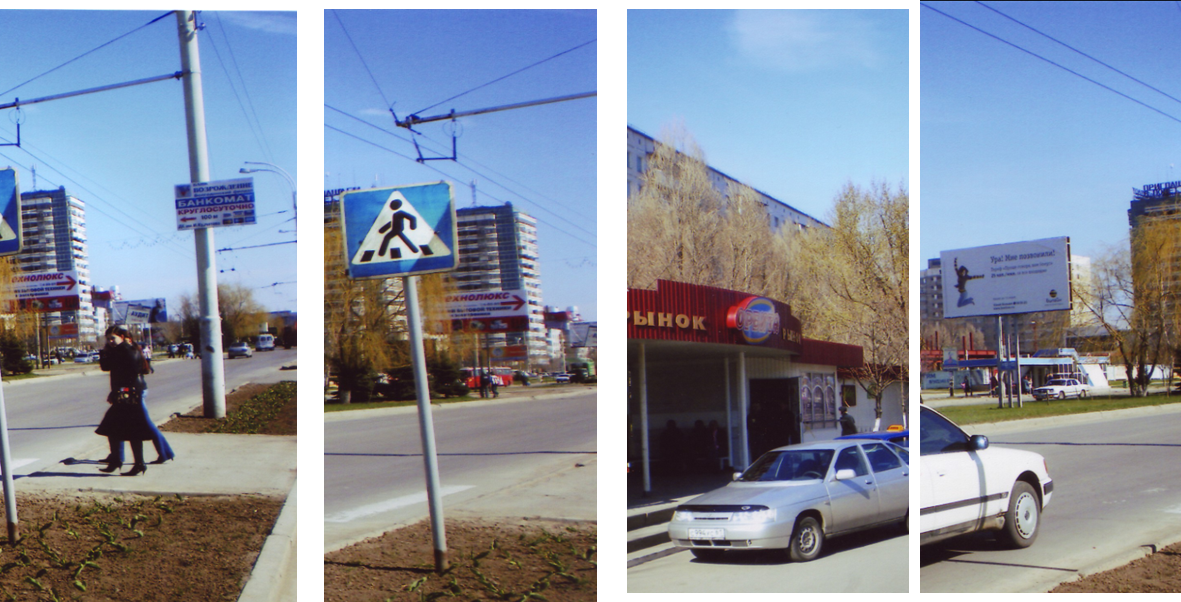 И другие аналогичные задания. Все задания выполнены верно – максимальный уровень1-2 задания неверно – средний уровеньБольше 2 заданий неверно – минимальный уровень3. Первая помощьБилет № 11.  Какая повязка накладывается при повреждении лба?       1) Пращевидная       2) Спиральная. 3) Шапочка.2.   По каким признакам судят о наличии внутреннего кровотечения?             1) Пострадавший бледен, сознание рассеянное, пульс слабый, давление низкое             2) Больной возбужден, пульс отчетливый, давление повышено             3) Состояние больного неотличимо от нормального состояния3.    При коллапсе (потеря сознания, падение АД) необходимо:             1) Пострадавшего уложить так, чтобы ноги и голова были на одном уровне             2) Пострадавшего уложить так, чтобы ноги были выше уровня головы             3) Пострадавшего уложить так, чтобы ноги были ниже уровня головы4.   Первая медицинская помощь при обморожении?             1. Растереть пораженный участок жестким материалом или снегом.             2. Создать условия для общего согревания, наложить ватно-марлевую повязку на    обмороженный участок, дать теплое питье.             3. Сделать легкий массаж, растереть пораженное место одеколоном5.   В каком положении следует транспортировать пострадавшего с переломом нижней челюсти?             1) Сидя	             2) Лежа на спине             3) Лежа на животе6.   Как правильно наложить шину при переломе плечевой кости?             1) Наложить шину от пальцев кисти до плечевого сустава, зафиксировать, руку подвесить на косынку2) Наложить шину от пальцев кисти до верхней /3 плеча, зафиксировать, руку подвесить на косынку            3) Иммобилизировать конечность с помощью косыночной повязки.7.   Как оказать первую медицинскую помощь при черепно-мозговой травме?            1) Уложить пострадавшего с повернутой набок головой; обеспечить покой, приложить пузырь со льдом к голове           2) Освободить от тесных одежд, туго забинтовать голову, придать полусидячее положение           3) Уложить пострадавшего на живот, приложить грелку к голове, обеспечить покой8.   Какая повязка накладывается на голеностопный сустав при его повреждении?           1) Спиралевидная.           2) Колосовидная           3) Восьмиобразная.9.   Что может быть использовано в качестве кровоостанавливающего жгута?           1)  Подручный материал (ремень, платок, косынка и тд.)           2)  Лестничные шины           3)  Гипотермический пакет «Морозко»10.   Укажите правильный ритм проведения реанимации, если в оказании помощи участвуют 2 человека:           1) Три вдувания, двадцать нажатий на грудину           2) Одно вдувание, пять нажатий на грудину3) Два вдувания, двадцать нажатий на грудину0-5 баллов – максимальный уровень знаний по пройденным темам,5-10 баллов – средний, баллов - минимальный уровень знаний по пройденным темам.4. Знание основных правил дорожного движения для пешеходовСоблюдает ли пешеход требования регулировщика?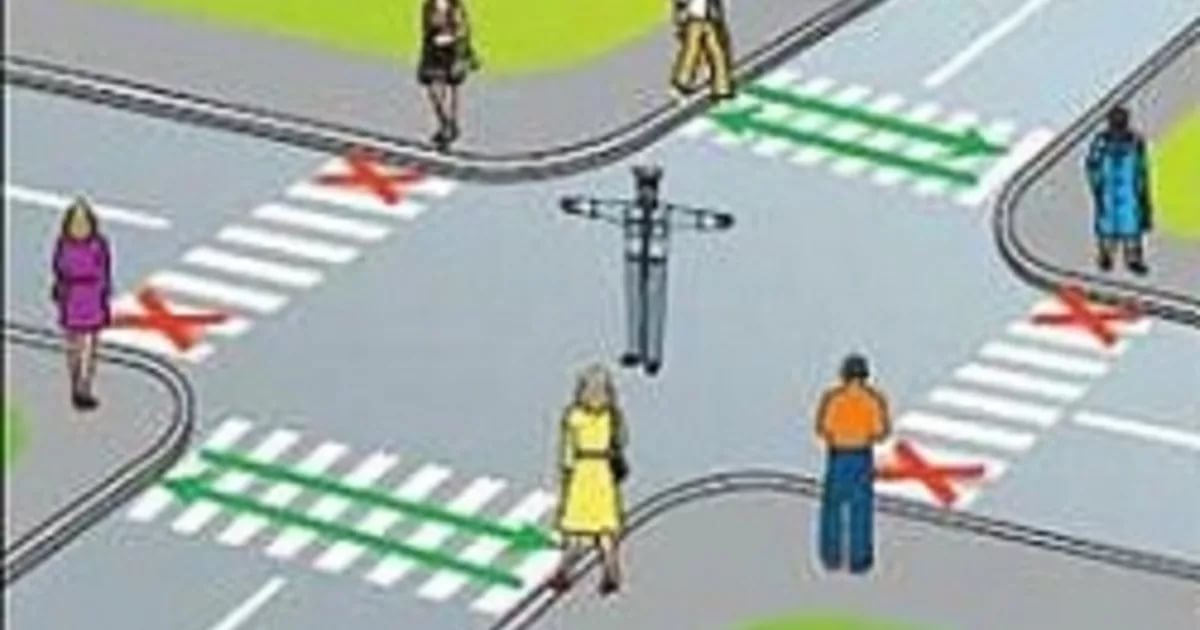 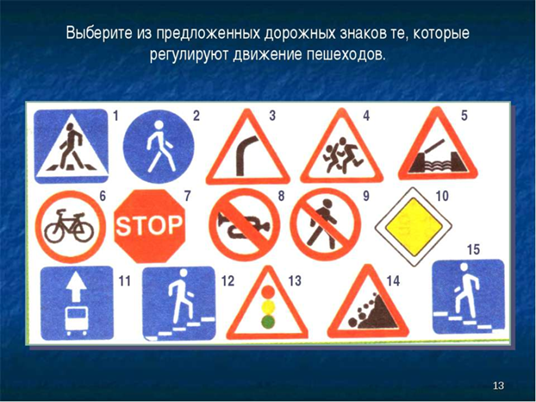 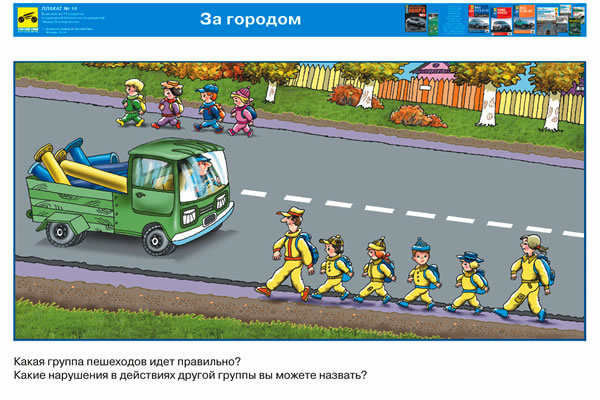 Развёрнутый ответ с точными и правильными описаниями – максимальный уровеньОдносложный ответ с правильными описаниями – средний уровеньОтсутствие ответа или неверная интерпретация действительности - минимальный уровень5.Знание основных правил дорожного движения для водителей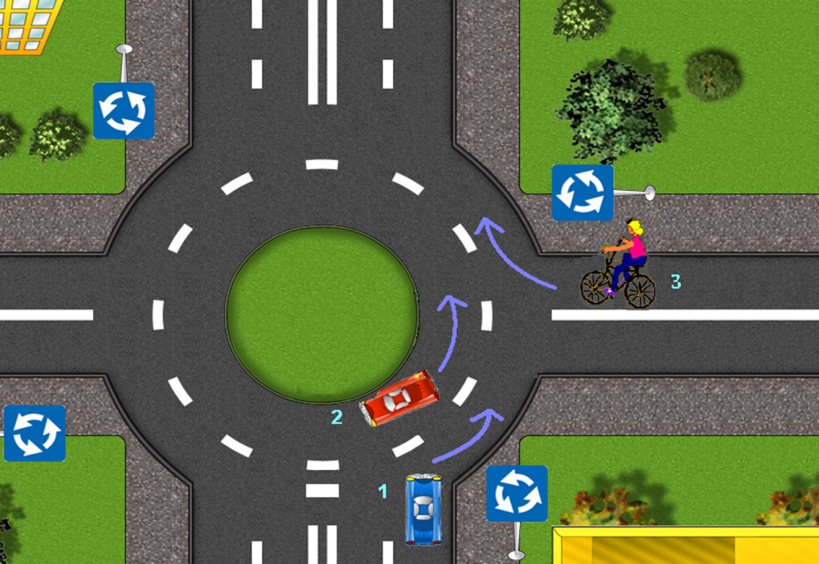 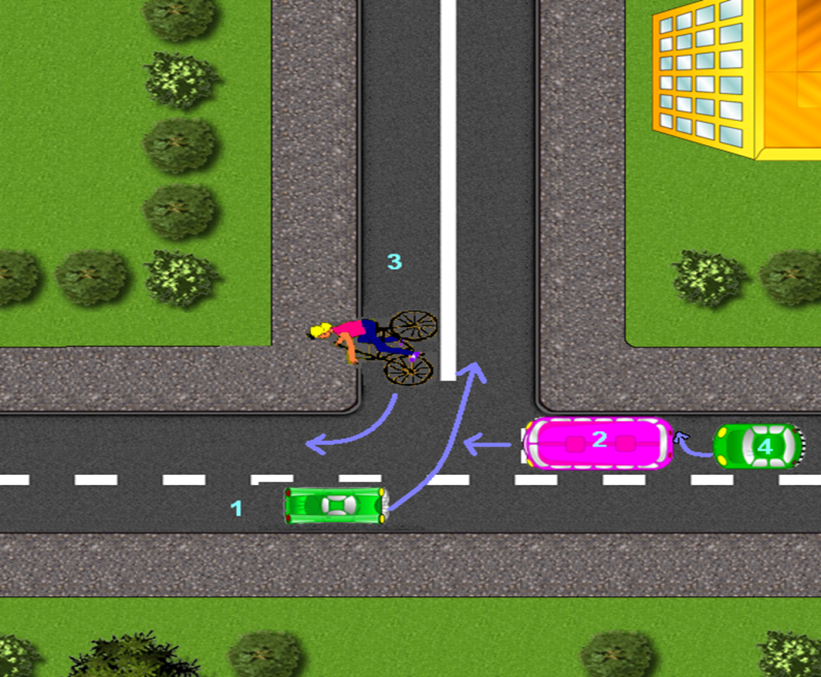 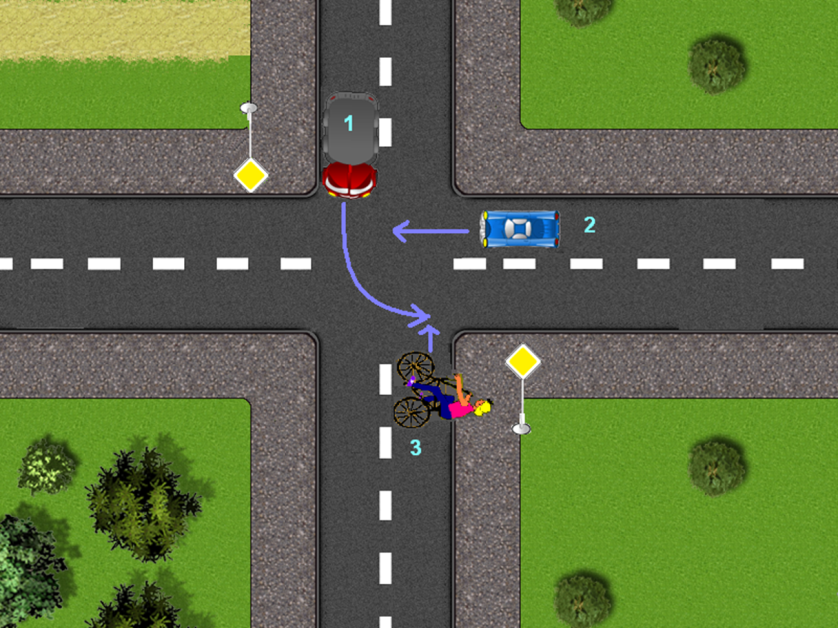 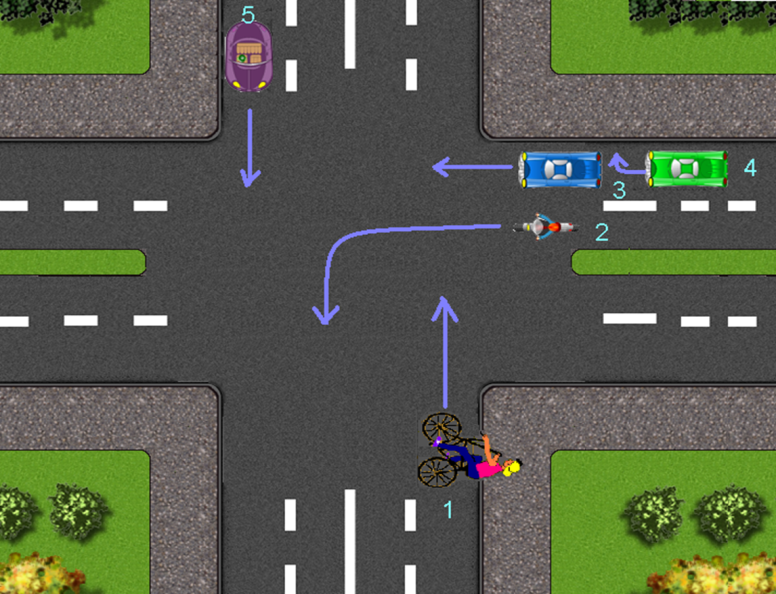 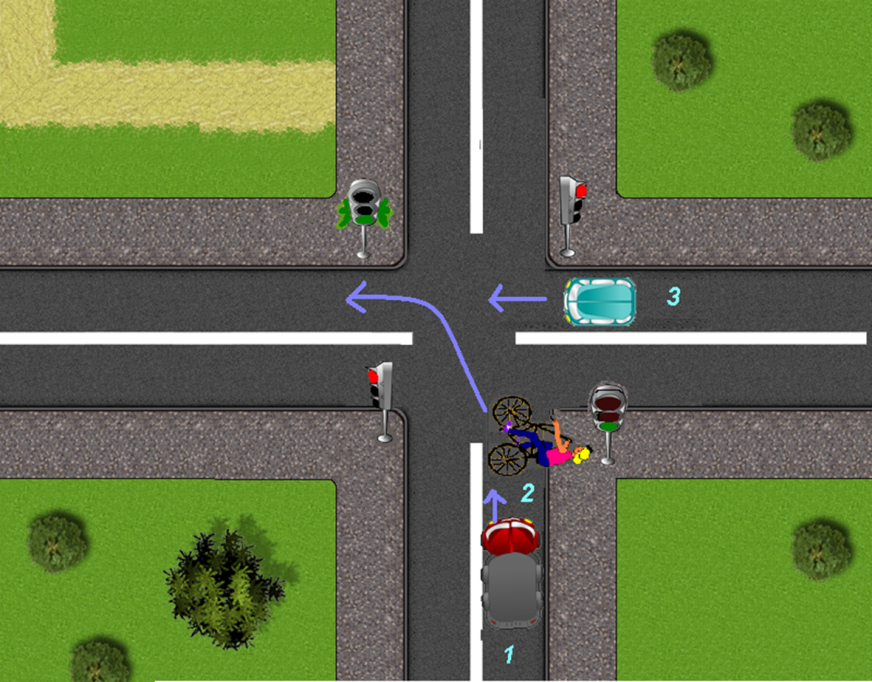 0-1 балл – максимальный уровень знаний по пройденным темам, 2-3 балла – средний, 3-5 баллов– минимальный уровень знаний по пройденным темам.Работа с родителямиРабота с родителями в условиях реализации данной общеобразовательной общеразвивающей программы заключается в следующем:Проведение родительских собранийПривлечение родителей к участию в конкурсах по правилам дорожного движения вместе с детьми. В частности, проводится семейный конкурс на знание ПДД «Мама, папа, я и безопасная дорога». Перед конкурсом педагогом с родителями проводятся консультации, график их составляется индивидуально.Примерная тематика родительских собраний, бесед и консультаций по ПДД:«Велосипедист - тоже водитель. Организация отдыха детей в летнийпериод».«Методические приёмы обучения ребёнка навыкам безопасногоповедения на дороге».«Взрослый пешеход - пример для подражания ребенку».«Опасный возраст, опасные привычки».«Типичные ошибки детей при переходе улиц и дорог».«Требования к знаниям и навыкам школьника, которому доверяетсясамостоятельное движение в школу и обратно»«Будьте примером для детей в правильном поведении на дороге”«Велосипедное движение в городе»«Взрослые! Вам подражают!»«О значении обучения детей ПДД».«Дисциплина на улице – залог безопасности пешехода».«Как должны вести себя взрослые, находясь на улице с ребенком»:- ребенок на руках;- ребенок на санках;- посадка в автобус, троллейбус;- поездка в автобусе, троллейбусе;- выход из автобуса, троллейбуса за руку с ребенком;- ваш ребенок носит очки и т.д.«Безопасность ребёнка в автомобиле»Выдержки из положения о проведении городского конкурса на лучшую семейную команду знатоков ПДД «Папа, мама, я и безопасная дорога»Городской конкурс на лучшую семейную команду знатоков ПДД «Папа,мама, я и безопасная дорога» (далее - конкурс) является лично-команднымпервенством. Цель конкурса:- повысить роль семьи в пропаганде безопасности дорожного движения ипрофилактике детского дорожно-транспортного травматизма, воспитаниядисциплинированных, законопослушных участников дорожного движения.Задачи конкурса:- привлечь внимание родителей (законных представителей), общественности к проблемам детского дорожно-транспортного травматизма;- развивать социальную активность родителей в пропаганде безопасногодорожного движения;- совершенствование форм и методов работы, повышение эффективностипрофилактической деятельности по предупреждению дорожно-транспортныхпроисшествий с участием детей и подростков;- привлечение школьников к участию в пропаганде среди сверстников правилбезопасного поведения на улицах и дорогах;-воспитание законопослушных участников ДД, пропагандирующих безопасность на дорогах.Участниками городского конкурса являются команды, состоящие изучащихся образовательных учреждений (7-14 лет) и их родителей.3.3 Состав команды - 3 человека (родители и ребенок).Этапы с участием родителей:Практический этап – «Вождение автомобиля» (личное первенство).Для прохождения практического этапа соревнований необходимо иметьпрактические навыки вождения автомобиля.Участнику этапа (родителю), соблюдая правила дорожного движения,необходимо выполнить 3 элемента вождения автомобиля на автодроме:«Змейка», "Остановка и трогание на подъем" (эстакада), «Параллельнаяпарковка задним ходом».Каждый элемент, расположен последовательно друг за другом наспециализированной трассе автодрома.За каждый не выполненный (неверно выполненный) элемент вожденияучастнику начисляется 1 штрафной балл.За каждый штрафной балл прибавляется 5 секунд к общему зачетному.При одинаковом количестве баллов - учитывается время.Элементы вождения выполняются на собственном автомобиле участника.Теоретический этап - «Знаток ПДД» (личное первенство).Теоретический этап проходит методом тестирования.Каждый участник работает за компьютером. На экране компьютеравысвечиваются вопросы по ПДД. Каждый участник отвечает на 20вопросов. Время для ответов – 20 минут.При подсчете баллов учитывается правильность ответов. За каждыйнеправильный ответ присуждается 1 штрафной балл. За каждый штрафнойбалл прибавляется 5 секунд к общему зачетному времени команды.При одинаковом количестве правильных ответов - учитывается время.Список литературы:Список литературы:Конвенция о правах ребенка (Принята резолюцией 44/25 Генеральной Ассамблеи от 20 ноября 1989 года) Федеральный закон "Об образовании в Российской Федерации" от 29.12.2012 N 273-ФЗ (действующая редакция, 2016)Федеральный закон "О безопасности дорожного движения" от 10.12.1995 N 196-ФЗ (действующая редакция, 2016)Федеральная целевая программа "Повышение    безопасности   дорожного движения в 2013-2020 годах"Национальный проект «Безопасные качественные дороги»Концепция развития дополнительного образования детей до 2030 годаПриказ Минобрнауки РФ от 29.09.2013 г. №1008 «Об утверждении порядка организации и осуществления образовательной деятельности по дополнительным образовательным программам»Приказ Минобразования Ростовской области от 18.07.2012 № 661 «Об утверждении примерных региональных требований к регламентации деятельности учреждений дополнительного образования в Ростовской области»«Программа педагога дополнительного образования детей: этапы создания, основные разделы, рекомендации» под ред. Паничева Е.Г., Мехедовой С.В., Ростов-на-Дону, 2014 г. https://www.gibdd.ru/stat/ https://infourok.ru/https://1gai.ru/publ/524565-gosavtoinspekcija-opublikovala-godovuju-statistiku-dtp-za-2019-god.html Рассмотренона заседании методического советаПротокол от ____________№_____Рекомендовано к утверждениюна заседании педагогического советаПротокол от ____________№_____УТВЕРЖДАЮДиректор МБУДО			«Станция юных техников» 		г. Волгодонска__________ Л.В.Рязанкина				«____» ________ 20__ г.	1Комплекс основных характеристик:Комплекс основных характеристик:1.1Пояснительная записка31.2Учебный план81.3Содержание программы101.4Планируемые результаты132Организационно-педагогические условия:Организационно-педагогические условия:2.1Календарный учебный график142.2Методический блок212.3Диагностический блок292.4Работа с родителями502.5Список литературы53№ п/пНаименование темыКол-во часовТеория Практика1Вводное занятие2112Основные элементы дороги. Дорожная разметка. Населённый пункт, улица, проспект, переулок. Перекрёсток: понятие, границы, виды. Разметка4223Основные участники дорожного движения2114Права, обязанности и ответственность участников дорожного движения2115Правила дорожного движения для пешеходов4225.1.Дорожные «ловушки»2115.2.Движение по загородной и по железной дороге2116Правила дорожного движения для пассажиров2117Правила дорожного движения для водителей транспортных средств. Виды транспорта. Скоростной режим.6247.1.Очерёдность проезда регулируемых перекрёстков. Светофор и регулировщик для водителей (в том числе для велосипедистов)4227.2.Очерёдность проезда нерегулируемых перекрёстков4228Дорожные знаки. Предупреждающие знаки2118.1.Знаки приоритета2118.2.Запрещающие знаки2118.3.Предписывающие знаки. Знаки особых предписаний2118.4.Информационные знаки. Знаки сервиса.2119Устройство велосипеда. Правила безопасной езды на велосипеде. Подача рукой сигнала о повороте6159.1.Движение группы велосипедистов. Провоз людей и груза на велосипеде2119.2Фигурное вождение велосипеда8-810Основы оказания первой доврачебной помощи62411Конкурс «Безопасное колесо» (для 9-12 лет) или «Весёлый светофор» (для 7-8 лет)4-412Итоговое занятие211Итого:722646№п/пДата проведения занятияВремяпроведениязанятияФормазанятияКол-вочасовТемазанятияМестопроведенияФормаконтроля101.09.20222День знанийУТК06.09., 08.09.2022,2Набор и комплектация группы213.09,15.09.2022комбинированное2Вводное занятиеУТКУстный опрос320.09,22.09.2022комбинированное2Основные элементы дороги. Дорожная разметка. УТКВикторина427.09,29.09.2022комбинированное2Населённый пункт, улица, проспект, переулок. Перекрёсток: понятие, границы, виды.УТКПроверочные карточки504.10,06.102022комбинированное2Основные участники дорожного движенияУТКУстный опрос611.10,13.102022комбинированное2Права, обязанности и ответственность участников дорожного движенияУТКВикторина718.10,20.10. 2022комбинированное2Правила дорожного движения для пешеходов. Светофор - история светофора, виды светофоров, обозначения сигналов. Пешеходный переход, виды, знаки, их обозначающие.УТКВикторина825.10,27.102022комбинированное2Регулировщик и его сигналы для пешеходов. Необходимость ношения светоотражающих элементов на одежде.УТКПроверочные карточки901.11,03.11.2022комбинированное2Дорожные ловушкиУТКУстный опрос1008.11,10.11.2022комбинированное2Движение по загородной и по железной дорогеУТКУстный опрос1115.11,17.112022комбинированное2ПДД для пассажировУТКПроверочные карточки1222.11,24.11.2022комбинированное2Правила дорожного движения для водителей транспортных средств. Виды транспорта.УТКУстный опрос1329.11,01.12.2022комбинированное2Скоростной режим на разных видах дорогУТКУстный опрос1406.12,08.12.2022Практическое2Соблюдение разметки и требований дорожных знаковУТКПроверочные карточки1513.12,15.12.2022комбинированное2Очерёдность проезда регулируемых перекрёстков. СветофорУТКПроверочные карточки1620.12,22.12.2022комбинированное2Регулировщик для водителей (в том числе для велосипедистов)УТКПроверочные карточки1727.12,29.12.2022комбинированное2Очерёдность проезда нерегулируемых перекрёстков. Главная и второстепенная дорогиУТКПроверочные карточки1810.01,12.01.2023комбинированное2Перекрёстки равнозначных дорогУТКПроверочные карточки1917.01,19.01.2023комбинированное2Дорожные знаки. Предупреждающие знакиУТКУстный опрос2024.01,26.01.2023комбинированное2Знаки приоритетаУТКУстный опрос2131.01,02.022023комбинированное2Запрещающие знакиУТКУстный опрос2207.02,09.02.2023комбинированное2Предписывающие знаки. Знаки особых предписанийУТКУстный опрос2314.02,16.02.2023комбинированное2Информационные знаки. Знаки сервиса.УТКВикторина2421.02.2023,28.02.2023комбинированное2Устройство велосипеда и правила езды на нём.УТКУстный опрос2502.03,07.03.2023практическое2Правила подачи сигнала о повороте и остановке вручную. Отработка навыков подачи сигналов поворота и остановки на автогородкеУТКНаблюдение2609.03,14.032023практическое2Езда на велосипеде по автогородку, соблюдая требования сигналов светофораУТКНаблюдение2716.03,21.032023практическое2Езда на велосипеде по автогородку, соблюдая требования сигналов регулировщикаУТКНаблюдение2823.03,28.03.2023практическое2Езда на велосипеде по автогородку, соблюдая требования сигналов регулировщика, светофора, дорожных знаков, разметкиУТКВнутри групповые соревнования2930.03,04.04.2023комбинированное2Движение группы велосипедистов. Провоз людей и груза на велосипедеУТКУстный опрос3006.04,11.04.2023практическое2Фигурное вождение велосипеда в автогородке. «Слалом», «S»-образная дорога, «сужение дорожки»УТКНаблюдение3113.04,18.04.2023практическое2Элементы фигурного вождения: «проезд под перекладиной», «квадрат», «перенос предмета», «восьмёрка»УТКНаблюдение3220.04,25.04.2023практическое2Элементы фигурного вождения: «жёлоб», «качели», «прицельное торможение»УТКНаблюдение3327.04,02.05.2023практическое2Выполнение всех указанных элементов фигурного вождения велосипедаУТКВнутри групповые соревнования3404.05,11.05.2023комбинированное2Основы оказания первой доврачебной помощи Виды травм. Помощь при ушибах, ссадинах, кровотечениях. Техника оказания СЛРУТКУстный опрос3516.05,18.05.2023комбинированное2Помощь при переломах, ожогах, наложение повязок и шинУТКПроверочные карточки, практическая работа3623.05,25.05.2023практическое2Тест на знание первой доврачебной помощи, практическая работа по наложению повязок и шинУТКТестирование,  практическая работа37практическое2Конкурс «Безопасное колесо» (для 9-12 лет) или «Весёлый светофор» (для 7-8 лет)УТКСоревнования3830.05.2023комбинированное2Итоговое занятиеУТКБеседа№ занятия по КУГДата проведения по КУГДата фактического проведенияТемаКоличество часовКоличество часовПричина корректировкиСпособ корректировки№ занятия по КУГДата проведения по КУГДата фактического проведенияТемаПо плануПроведено фактическиПричина корректировкиСпособ корректировки1.2.3.4.5.6.7.8.9.1. Спозаранку за окошком
Стук и звон и кутерьма. 
По прямым стальным дорожкам
Ходят красные дома. 
(Трамвай)2. Словно рубанок землю строгаю, 
Делать дороги я помогаю. 
Где новостройки — всюду вниманье 
Славной машине 
(Бульдозер)3. С трудным названьем
Плывет белый гусь -
Брюхо деревянное, 
Крыло полотняное.
(Яхта)4. Для этого коня еда -
Бензин, масло и вода. 
На лугу он не пасется,
По дороге он несется. 
(Машина)9. Несется и стреляет,
Ворчит скороговоркой.
Трамваю не угнаться
За этой тараторкой.(Мотоцикл) 5. Что за чудо — синий дом,
Окна светлые кругом,
 Носит обувь из резины,
А питается бензином.
(Автобус)6. Я зашел в зеленый дом,
Больше суток пробыл в нем.
Оказался этот дом
В дальнем городе другом.
(Поезд)7. Летит птица-небылица,
А внутри народ сидит,
Меж собою говорит.
 (Самолет)8. Я в любое время года
И в любую непогоду
Очень быстро в час любой
Провезу вас под землей.
(Метро)1234567891011ВБАББВАБВВВ№ участникаПоворот не со своей полосыНе тот сигнал поворотаНе пропускает пешеходаВыезд на встречную полосуНесоблюдение сигнала светофораНесоблюдение требований дорожных знаковНесоблюдение требований дорожных знаковНесоблюдение требований дорожных знаковНесоблюдение требований дорожных знаковНесоблюдение требований дорожных знаковНесоблюдение требований дорожных знаковНесоблюдение требований дорожных знаковНесоблюдение требований дорожных знаковНесоблюдение требований дорожных знаковНесоблюдение требований дорожных знаков№ участникаПоворот не со своей полосыНе тот сигнал поворотаНе пропускает пешеходаВыезд на встречную полосуНесоблюдение сигнала светофора«Уступи дорогу»«Остановка и стоянка запрещены»«Въезд запрещён»«Движение запрещено»«Движение без остановки запрещено»«Железнодорожный переезд без шлагбаума»«Поворот направо»«Дорога с односторонним движением»«Поворот налево запрещён»«Движение прямо»123456789101112131415№ участникаОбщее времяЭлементы фигурного вожденияЭлементы фигурного вожденияЭлементы фигурного вожденияЭлементы фигурного вожденияЭлементы фигурного вожденияЭлементы фигурного вождения№ участникаОбщее времяслаломжёлобквадраткачелиПеренос предметаПерестроение с одной полосы на другуюПрицельное торможениевосьмёркаЗауженная дорожка с поворотомПроезд под перекладиной123456789101112131415ОписаниепрепятствияОписаниепрепятствияОписаниепрепятствияОшибки привыполненииОшибки привыполненииКоличество штрафныхбаллов«Слалом».Участник проезжает между стойками, поочередно огибая каждую справойилилевойстороныистараясьнезадеть их«Слалом».Участник проезжает между стойками, поочередно огибая каждую справойилилевойстороныистараясьнезадеть их«Слалом».Участник проезжает между стойками, поочередно огибая каждую справойилилевойстороныистараясьнезадеть ихСмещение или касание стойкиСмещение или касание стойки1«Слалом».Участник проезжает между стойками, поочередно огибая каждую справойилилевойстороныистараясьнезадеть их«Слалом».Участник проезжает между стойками, поочередно огибая каждую справойилилевойстороныистараясьнезадеть их«Слалом».Участник проезжает между стойками, поочередно огибая каждую справойилилевойстороныистараясьнезадеть ихПадение стойкиПадение стойки2«Слалом».Участник проезжает между стойками, поочередно огибая каждую справойилилевойстороныистараясьнезадеть их«Слалом».Участник проезжает между стойками, поочередно огибая каждую справойилилевойстороныистараясьнезадеть их«Слалом».Участник проезжает между стойками, поочередно огибая каждую справойилилевойстороныистараясьнезадеть ихПропускстойкиПропускстойки3«Слалом».Участник проезжает между стойками, поочередно огибая каждую справойилилевойстороныистараясьнезадеть их«Слалом».Участник проезжает между стойками, поочередно огибая каждую справойилилевойстороныистараясьнезадеть их«Слалом».Участник проезжает между стойками, поочередно огибая каждую справойилилевойстороныистараясьнезадеть ихВыезд за ограничительнуюлиниюВыезд за ограничительнуюлинию3ОписаниепрепятствияОписаниепрепятствияОшибки привыполненииОшибки привыполненииКоличество штрафныхбалловКоличество штрафныхбаллов«Желоб».Участникпроезжаетпрепятствие, стараясь не съехатьснего«Желоб».Участникпроезжаетпрепятствие, стараясь не съехатьснегоСъездспрепятствияоднимколесомСъездспрепятствияоднимколесом22«Желоб».Участникпроезжаетпрепятствие, стараясь не съехатьснего«Желоб».Участникпроезжаетпрепятствие, стараясь не съехатьснегоСъезд с препятствия двумяколесамиСъезд с препятствия двумяколесами33«Желоб».Участникпроезжаетпрепятствие, стараясь не съехатьснего«Желоб».Участникпроезжаетпрепятствие, стараясь не съехатьснегоНеудачное	преодоление(страхующий	помощник судьиподдержалучастника)Неудачное	преодоление(страхующий	помощник судьиподдержалучастника)44Описание препятствияОписание препятствияОшибки привыполненииОшибки привыполненииКоличествоштрафныхбалловКоличествоштрафныхбаллов«Квадрат».Участник проезжает по дорожке из фишек,стараясь ихнекоснуться«Квадрат».Участник проезжает по дорожке из фишек,стараясь ихнекоснутьсяПадение фишки(закаждую)Падение фишки(закаждую)11«Квадрат».Участник проезжает по дорожке из фишек,стараясь ихнекоснуться«Квадрат».Участник проезжает по дорожке из фишек,стараясь ихнекоснутьсяСдвиг фишки(закаждую)Сдвиг фишки(закаждую)11«Квадрат».Участник проезжает по дорожке из фишек,стараясь ихнекоснуться«Квадрат».Участник проезжает по дорожке из фишек,стараясь ихнекоснутьсяВыездзапределыгабаритовпрепятствия (за каждый выезд)Выездзапределыгабаритовпрепятствия (за каждый выезд)22Описание препятствияОписание препятствияОшибки при выполненииОшибки при выполненииКоличество штрафных балловКоличество штрафных баллов«Качеля».Участник должен проехатьпо качели обеими колесами, несъезжаяснее«Качеля».Участник должен проехатьпо качели обеими колесами, несъезжаяснееСъезд с доски одним колесомСъезд с доски одним колесом22«Качеля».Участник должен проехатьпо качели обеими колесами, несъезжаяснее«Качеля».Участник должен проехатьпо качели обеими колесами, несъезжаяснееСъезд с доски двумя колесамиСъезд с доски двумя колесами33«Качеля».Участник должен проехатьпо качели обеими колесами, несъезжаяснее«Качеля».Участник должен проехатьпо качели обеими колесами, несъезжаяснееНеудачное преодоление препятствия (страхующий помощниксудьиподдержалучастника)Неудачное преодоление препятствия (страхующий помощниксудьиподдержалучастника)44ОписаниепрепятствияОписаниепрепятствияОшибки привыполненииОшибки привыполненииОшибки привыполненииКоличество штрафныхбаллов«Перенос предмета».Участник подъезжает кстойке, в чаше которой находится предмет. Находу берет  предмет изчашиидержаеговруке доезжает до следующей стойки, в чашукоторой кладетпредмет«Перенос предмета».Участник подъезжает кстойке, в чаше которой находится предмет. Находу берет  предмет изчашиидержаеговруке доезжает до следующей стойки, в чашукоторой кладетпредметПроезд мимо стойки с предметом Проезд мимо стойки с предметом Проезд мимо стойки с предметом 3«Перенос предмета».Участник подъезжает кстойке, в чаше которой находится предмет. Находу берет  предмет изчашиидержаеговруке доезжает до следующей стойки, в чашукоторой кладетпредмет«Перенос предмета».Участник подъезжает кстойке, в чаше которой находится предмет. Находу берет  предмет изчашиидержаеговруке доезжает до следующей стойки, в чашукоторой кладетпредметПадение предмета с конечнойстойки(предметнеположенв чашустойки)Падение предмета с конечнойстойки(предметнеположенв чашустойки)Падение предмета с конечнойстойки(предметнеположенв чашустойки)3«Перенос предмета».Участник подъезжает кстойке, в чаше которой находится предмет. Находу берет  предмет изчашиидержаеговруке доезжает до следующей стойки, в чашукоторой кладетпредмет«Перенос предмета».Участник подъезжает кстойке, в чаше которой находится предмет. Находу берет  предмет изчашиидержаеговруке доезжает до следующей стойки, в чашукоторой кладетпредметПадение предмета во времядвиженияПадение предмета во времядвиженияПадение предмета во времядвижения2«Перенос предмета».Участник подъезжает кстойке, в чаше которой находится предмет. Находу берет  предмет изчашиидержаеговруке доезжает до следующей стойки, в чашукоторой кладетпредмет«Перенос предмета».Участник подъезжает кстойке, в чаше которой находится предмет. Находу берет  предмет изчашиидержаеговруке доезжает до следующей стойки, в чашукоторой кладетпредметПадение стойкиПадение стойкиПадение стойки2«Перенос предмета».Участник подъезжает кстойке, в чаше которой находится предмет. Находу берет  предмет изчашиидержаеговруке доезжает до следующей стойки, в чашукоторой кладетпредмет«Перенос предмета».Участник подъезжает кстойке, в чаше которой находится предмет. Находу берет  предмет изчашиидержаеговруке доезжает до следующей стойки, в чашукоторой кладетпредметКасание велосипеда рукой, держащейпредметКасание велосипеда рукой, держащейпредметКасание велосипеда рукой, держащейпредмет2«Перенос предмета».Участник подъезжает кстойке, в чаше которой находится предмет. Находу берет  предмет изчашиидержаеговруке доезжает до следующей стойки, в чашукоторой кладетпредмет«Перенос предмета».Участник подъезжает кстойке, в чаше которой находится предмет. Находу берет  предмет изчашиидержаеговруке доезжает до следующей стойки, в чашукоторой кладетпредметВыездзапределыпрепятствияВыездзапределыпрепятствияВыездзапределыпрепятствия1ОписаниепрепятствияОписаниепрепятствияОписаниепрепятствияОшибки привыполненииОшибки привыполненииКоличество штрафныхбаллов«Перестроение с однойполосы движения на другую».	Участник начинает движение по крайнейправойполосе.В середине препятствия участник перестраивается вкрайнююлевуюполосу, соблюдаяПДД.Вовремя перестроения участник долженубедиться,чтоне создает помеху другимучастникам дорожногодвижения, при этом он, повернув головуназад,должен запомнить картинку на стойкеизатем выбратьееиз изображений на планшете, предложенномему на финишесудьейстанции «Перестроение с однойполосы движения на другую».	Участник начинает движение по крайнейправойполосе.В середине препятствия участник перестраивается вкрайнююлевуюполосу, соблюдаяПДД.Вовремя перестроения участник долженубедиться,чтоне создает помеху другимучастникам дорожногодвижения, при этом он, повернув головуназад,должен запомнить картинку на стойкеизатем выбратьееиз изображений на планшете, предложенномему на финишесудьейстанции «Перестроение с однойполосы движения на другую».	Участник начинает движение по крайнейправойполосе.В середине препятствия участник перестраивается вкрайнююлевуюполосу, соблюдаяПДД.Вовремя перестроения участник долженубедиться,чтоне создает помеху другимучастникам дорожногодвижения, при этом он, повернув головуназад,должен запомнить картинку на стойкеизатем выбратьееиз изображений на планшете, предложенномему на финишесудьейстанции Участникприперестроениинепосмотрел назадУчастникприперестроениинепосмотрел назад3«Перестроение с однойполосы движения на другую».	Участник начинает движение по крайнейправойполосе.В середине препятствия участник перестраивается вкрайнююлевуюполосу, соблюдаяПДД.Вовремя перестроения участник долженубедиться,чтоне создает помеху другимучастникам дорожногодвижения, при этом он, повернув головуназад,должен запомнить картинку на стойкеизатем выбратьееиз изображений на планшете, предложенномему на финишесудьейстанции «Перестроение с однойполосы движения на другую».	Участник начинает движение по крайнейправойполосе.В середине препятствия участник перестраивается вкрайнююлевуюполосу, соблюдаяПДД.Вовремя перестроения участник долженубедиться,чтоне создает помеху другимучастникам дорожногодвижения, при этом он, повернув головуназад,должен запомнить картинку на стойкеизатем выбратьееиз изображений на планшете, предложенномему на финишесудьейстанции «Перестроение с однойполосы движения на другую».	Участник начинает движение по крайнейправойполосе.В середине препятствия участник перестраивается вкрайнююлевуюполосу, соблюдаяПДД.Вовремя перестроения участник долженубедиться,чтоне создает помеху другимучастникам дорожногодвижения, при этом он, повернув головуназад,должен запомнить картинку на стойкеизатем выбратьееиз изображений на планшете, предложенномему на финишесудьейстанции Отсутствие либо неправильная подача сигналаперестроениярукойОтсутствие либо неправильная подача сигналаперестроениярукой3«Перестроение с однойполосы движения на другую».	Участник начинает движение по крайнейправойполосе.В середине препятствия участник перестраивается вкрайнююлевуюполосу, соблюдаяПДД.Вовремя перестроения участник долженубедиться,чтоне создает помеху другимучастникам дорожногодвижения, при этом он, повернув головуназад,должен запомнить картинку на стойкеизатем выбратьееиз изображений на планшете, предложенномему на финишесудьейстанции «Перестроение с однойполосы движения на другую».	Участник начинает движение по крайнейправойполосе.В середине препятствия участник перестраивается вкрайнююлевуюполосу, соблюдаяПДД.Вовремя перестроения участник долженубедиться,чтоне создает помеху другимучастникам дорожногодвижения, при этом он, повернув головуназад,должен запомнить картинку на стойкеизатем выбратьееиз изображений на планшете, предложенномему на финишесудьейстанции «Перестроение с однойполосы движения на другую».	Участник начинает движение по крайнейправойполосе.В середине препятствия участник перестраивается вкрайнююлевуюполосу, соблюдаяПДД.Вовремя перестроения участник долженубедиться,чтоне создает помеху другимучастникам дорожногодвижения, при этом он, повернув головуназад,должен запомнить картинку на стойкеизатем выбратьееиз изображений на планшете, предложенномему на финишесудьейстанции Невыполнение перестроения Невыполнение перестроения 5«Перестроение с однойполосы движения на другую».	Участник начинает движение по крайнейправойполосе.В середине препятствия участник перестраивается вкрайнююлевуюполосу, соблюдаяПДД.Вовремя перестроения участник долженубедиться,чтоне создает помеху другимучастникам дорожногодвижения, при этом он, повернув головуназад,должен запомнить картинку на стойкеизатем выбратьееиз изображений на планшете, предложенномему на финишесудьейстанции «Перестроение с однойполосы движения на другую».	Участник начинает движение по крайнейправойполосе.В середине препятствия участник перестраивается вкрайнююлевуюполосу, соблюдаяПДД.Вовремя перестроения участник долженубедиться,чтоне создает помеху другимучастникам дорожногодвижения, при этом он, повернув головуназад,должен запомнить картинку на стойкеизатем выбратьееиз изображений на планшете, предложенномему на финишесудьейстанции «Перестроение с однойполосы движения на другую».	Участник начинает движение по крайнейправойполосе.В середине препятствия участник перестраивается вкрайнююлевуюполосу, соблюдаяПДД.Вовремя перестроения участник долженубедиться,чтоне создает помеху другимучастникам дорожногодвижения, при этом он, повернув головуназад,должен запомнить картинку на стойкеизатем выбратьееиз изображений на планшете, предложенномему на финишесудьейстанции Участник не 	запомнил картинкуУчастник не 	запомнил картинку3«Перестроение с однойполосы движения на другую».	Участник начинает движение по крайнейправойполосе.В середине препятствия участник перестраивается вкрайнююлевуюполосу, соблюдаяПДД.Вовремя перестроения участник долженубедиться,чтоне создает помеху другимучастникам дорожногодвижения, при этом он, повернув головуназад,должен запомнить картинку на стойкеизатем выбратьееиз изображений на планшете, предложенномему на финишесудьейстанции «Перестроение с однойполосы движения на другую».	Участник начинает движение по крайнейправойполосе.В середине препятствия участник перестраивается вкрайнююлевуюполосу, соблюдаяПДД.Вовремя перестроения участник долженубедиться,чтоне создает помеху другимучастникам дорожногодвижения, при этом он, повернув головуназад,должен запомнить картинку на стойкеизатем выбратьееиз изображений на планшете, предложенномему на финишесудьейстанции «Перестроение с однойполосы движения на другую».	Участник начинает движение по крайнейправойполосе.В середине препятствия участник перестраивается вкрайнююлевуюполосу, соблюдаяПДД.Вовремя перестроения участник долженубедиться,чтоне создает помеху другимучастникам дорожногодвижения, при этом он, повернув головуназад,должен запомнить картинку на стойкеизатем выбратьееиз изображений на планшете, предложенномему на финишесудьейстанции Касание или смещение конусаКасание или смещение конуса1«Перестроение с однойполосы движения на другую».	Участник начинает движение по крайнейправойполосе.В середине препятствия участник перестраивается вкрайнююлевуюполосу, соблюдаяПДД.Вовремя перестроения участник долженубедиться,чтоне создает помеху другимучастникам дорожногодвижения, при этом он, повернув головуназад,должен запомнить картинку на стойкеизатем выбратьееиз изображений на планшете, предложенномему на финишесудьейстанции «Перестроение с однойполосы движения на другую».	Участник начинает движение по крайнейправойполосе.В середине препятствия участник перестраивается вкрайнююлевуюполосу, соблюдаяПДД.Вовремя перестроения участник долженубедиться,чтоне создает помеху другимучастникам дорожногодвижения, при этом он, повернув головуназад,должен запомнить картинку на стойкеизатем выбратьееиз изображений на планшете, предложенномему на финишесудьейстанции «Перестроение с однойполосы движения на другую».	Участник начинает движение по крайнейправойполосе.В середине препятствия участник перестраивается вкрайнююлевуюполосу, соблюдаяПДД.Вовремя перестроения участник долженубедиться,чтоне создает помеху другимучастникам дорожногодвижения, при этом он, повернув головуназад,должен запомнить картинку на стойкеизатем выбратьееиз изображений на планшете, предложенномему на финишесудьейстанции Выезд за пределы препятствияВыезд за пределы препятствия1ОписаниепрепятствияОписаниепрепятствияОшибки привыполненииОшибки привыполненииОшибки привыполненииКоличествоштрафныхбаллов«Прицельноеторможение».Участник,заезжая вкоридор,должен затормозить велосипед,  максимальноприблизив переднее колесо к планке и не сбив ееприэтом«Прицельноеторможение».Участник,заезжая вкоридор,должен затормозить велосипед,  максимальноприблизив переднее колесо к планке и не сбив ееприэтомНога или ноги участника находятся за пределами огражденияНога или ноги участника находятся за пределами огражденияНога или ноги участника находятся за пределами ограждения1«Прицельноеторможение».Участник,заезжая вкоридор,должен затормозить велосипед,  максимальноприблизив переднее колесо к планке и не сбив ееприэтом«Прицельноеторможение».Участник,заезжая вкоридор,должен затормозить велосипед,  максимальноприблизив переднее колесо к планке и не сбив ееприэтомВелосипед находится за пределамиогражденияВелосипед находится за пределамиогражденияВелосипед находится за пределамиограждения2«Прицельноеторможение».Участник,заезжая вкоридор,должен затормозить велосипед,  максимальноприблизив переднее колесо к планке и не сбив ееприэтом«Прицельноеторможение».Участник,заезжая вкоридор,должен затормозить велосипед,  максимальноприблизив переднее колесо к планке и не сбив ееприэтомПадение планкиПадение планкиПадение планки3ОписаниепрепятствияОписаниепрепятствияОписаниепрепятствияОшибки привыполненииОшибки привыполненииКоличество штрафныхбаллов«Восьмерка» или «круготвосьмерки».Участник проезжаетпрепятствиепо коридору,  образованномуфишками			(кеглями), которые расположены по линиям	малого		и большогокругов.Заездв препятствие		с	любой стороны«Восьмерка» или «круготвосьмерки».Участник проезжаетпрепятствиепо коридору,  образованномуфишками			(кеглями), которые расположены по линиям	малого		и большогокругов.Заездв препятствие		с	любой стороны«Восьмерка» или «круготвосьмерки».Участник проезжаетпрепятствиепо коридору,  образованномуфишками			(кеглями), которые расположены по линиям	малого		и большогокругов.Заездв препятствие		с	любой стороныПадение 1фишки(кегли)Падение 1фишки(кегли)1«Восьмерка» или «круготвосьмерки».Участник проезжаетпрепятствиепо коридору,  образованномуфишками			(кеглями), которые расположены по линиям	малого		и большогокругов.Заездв препятствие		с	любой стороны«Восьмерка» или «круготвосьмерки».Участник проезжаетпрепятствиепо коридору,  образованномуфишками			(кеглями), которые расположены по линиям	малого		и большогокругов.Заездв препятствие		с	любой стороны«Восьмерка» или «круготвосьмерки».Участник проезжаетпрепятствиепо коридору,  образованномуфишками			(кеглями), которые расположены по линиям	малого		и большогокругов.Заездв препятствие		с	любой стороныВыезд	за	пределыпрепятствия	(за	каждую непройденную		фишку (кеглю))Выезд	за	пределыпрепятствия	(за	каждую непройденную		фишку (кеглю))1«Восьмерка» или «круготвосьмерки».Участник проезжаетпрепятствиепо коридору,  образованномуфишками			(кеглями), которые расположены по линиям	малого		и большогокругов.Заездв препятствие		с	любой стороны«Восьмерка» или «круготвосьмерки».Участник проезжаетпрепятствиепо коридору,  образованномуфишками			(кеглями), которые расположены по линиям	малого		и большогокругов.Заездв препятствие		с	любой стороны«Восьмерка» или «круготвосьмерки».Участник проезжаетпрепятствиепо коридору,  образованномуфишками			(кеглями), которые расположены по линиям	малого		и большогокругов.Заездв препятствие		с	любой стороныВыезд	за	пределыпрепятствия (пропуск 10 иболеефишек(кеглей))Выезд	за	пределыпрепятствия (пропуск 10 иболеефишек(кеглей))10«Восьмерка» или «круготвосьмерки».Участник проезжаетпрепятствиепо коридору,  образованномуфишками			(кеглями), которые расположены по линиям	малого		и большогокругов.Заездв препятствие		с	любой стороны«Восьмерка» или «круготвосьмерки».Участник проезжаетпрепятствиепо коридору,  образованномуфишками			(кеглями), которые расположены по линиям	малого		и большогокругов.Заездв препятствие		с	любой стороны«Восьмерка» или «круготвосьмерки».Участник проезжаетпрепятствиепо коридору,  образованномуфишками			(кеглями), которые расположены по линиям	малого		и большогокругов.Заездв препятствие		с	любой стороныПадение10иболеефишек(кеглей)Падение10иболеефишек(кеглей)10ОписаниепрепятствияОписаниепрепятствияОшибки привыполненииОшибки привыполненииОшибки привыполненииОшибки привыполненииКоличество штрафны хбаллов«Зауженная дорожка с поворотом».	Участникдолжен проехать погабаритной дорожке изфишек (шайб),стараясьнесместитьих«Зауженная дорожка с поворотом».	Участникдолжен проехать погабаритной дорожке изфишек (шайб),стараясьнесместитьихСмещение фишек (шайб) впервомсектореСмещение фишек (шайб) впервомсектореСмещение фишек (шайб) впервомсектореСмещение фишек (шайб) впервомсекторе4«Зауженная дорожка с поворотом».	Участникдолжен проехать погабаритной дорожке изфишек (шайб),стараясьнесместитьих«Зауженная дорожка с поворотом».	Участникдолжен проехать погабаритной дорожке изфишек (шайб),стараясьнесместитьихСмещение фишек (шайб) вовторомсектореСмещение фишек (шайб) вовторомсектореСмещение фишек (шайб) вовторомсектореСмещение фишек (шайб) вовторомсекторе3«Зауженная дорожка с поворотом».	Участникдолжен проехать погабаритной дорожке изфишек (шайб),стараясьнесместитьих«Зауженная дорожка с поворотом».	Участникдолжен проехать погабаритной дорожке изфишек (шайб),стараясьнесместитьихСмещение фишек (шайб) втретьемсектореСмещение фишек (шайб) втретьемсектореСмещение фишек (шайб) втретьемсектореСмещение фишек (шайб) втретьемсекторе2«Зауженная дорожка с поворотом».	Участникдолжен проехать погабаритной дорожке изфишек (шайб),стараясьнесместитьих«Зауженная дорожка с поворотом».	Участникдолжен проехать погабаритной дорожке изфишек (шайб),стараясьнесместитьихСмещение фишек (шайб) вчетвертомсектореСмещение фишек (шайб) вчетвертомсектореСмещение фишек (шайб) вчетвертомсектореСмещение фишек (шайб) вчетвертомсекторе1ОписаниепрепятствияОписаниепрепятствияОписаниепрепятствияОписаниепрепятствияОшибки привыполненииОшибки привыполненииКоличество штрафныхбаллов«Проезд под перекладиной».Участник, наклонившиськ рулю, проезжает препятствие (3перекладины подряд), стараясьнезадетьстойкииверхнююпланку«Проезд под перекладиной».Участник, наклонившиськ рулю, проезжает препятствие (3перекладины подряд), стараясьнезадетьстойкииверхнююпланку«Проезд под перекладиной».Участник, наклонившиськ рулю, проезжает препятствие (3перекладины подряд), стараясьнезадетьстойкииверхнююпланку«Проезд под перекладиной».Участник, наклонившиськ рулю, проезжает препятствие (3перекладины подряд), стараясьнезадетьстойкииверхнююпланкуКасаниеперекладиныКасаниеперекладины1«Проезд под перекладиной».Участник, наклонившиськ рулю, проезжает препятствие (3перекладины подряд), стараясьнезадетьстойкииверхнююпланку«Проезд под перекладиной».Участник, наклонившиськ рулю, проезжает препятствие (3перекладины подряд), стараясьнезадетьстойкииверхнююпланку«Проезд под перекладиной».Участник, наклонившиськ рулю, проезжает препятствие (3перекладины подряд), стараясьнезадетьстойкииверхнююпланку«Проезд под перекладиной».Участник, наклонившиськ рулю, проезжает препятствие (3перекладины подряд), стараясьнезадетьстойкииверхнююпланкуКасаниеперекладиныистоекКасаниеперекладиныистоек2«Проезд под перекладиной».Участник, наклонившиськ рулю, проезжает препятствие (3перекладины подряд), стараясьнезадетьстойкииверхнююпланку«Проезд под перекладиной».Участник, наклонившиськ рулю, проезжает препятствие (3перекладины подряд), стараясьнезадетьстойкииверхнююпланку«Проезд под перекладиной».Участник, наклонившиськ рулю, проезжает препятствие (3перекладины подряд), стараясьнезадетьстойкииверхнююпланку«Проезд под перекладиной».Участник, наклонившиськ рулю, проезжает препятствие (3перекладины подряд), стараясьнезадетьстойкииверхнююпланкуСбитаперекладинаилистойкаСбитаперекладинаилистойка3НарушениеСуммарное количествоштрафныхбаллов,котороеучастник можетполучить занарушенияПропускпрепятствияцеликом20Неполный проезд препятствия (кроме случаев, оговоренных в настоящих Правилах)15Падение свелосипеда5Касаниеногойповерхностиплощадкипри прохождении препятствия (каждое касание)1Билет12345678910131221111122221213132331121113211412221111215233121321261212312222711112312228122111132392311221113101221131223113211123223121232114132132232231122142232212132151111321332163321331233173133132333182211223132193212112231201122331211